Сведения о качестве дополнительного образования в наглядных формах предоставления результативности реализации дополнительной общеобразовательной программы «Энерджи» за 2017-2018, 2018-2019, 2019-2020 учебные годы.Педагогическая деятельность Гладченко Татьяны Николаевны является результатом её плодотворной творческой работы с обучающимися. Важнейший компонент педагогической деятельности – реализация дополнительной общеобразовательной программа «Энерджи». Программа «Энерджи» художественной направленности (хореографическое направление), рассчитана на 6 лет обучения для обучающихся 7-14 лет.Дополнительная общеобразовательная программа «Энерджи» разработана с учетом задач, поставленных в национальном проекте «Образование», Федеральным проектом «Успех каждого ребенка», Концепции дополнительного образования. Целью программы является, создание условий для развития творческого потенциала детей и личностных качеств ребенка. Данная программа призвана удовлетворять потребности детей и молодежи в самоактуализации и самореализации, раскрытии творческих способностей посредством танцевального искусства.Согласно проведенным диагностикам, эффективность программы достигает оптимального уровня выполнения (80-100%%), что позволяет констатировать стабильный удовлетворительный результат освоения обучающимися материала дополнительной общеобразовательной программы. Уровень обученности отслеживается по методике П.И. Третьякова согласно трем уровням сформированности образовательных компетенций: знания, умения и навыки в соответствии с требованиями программы дополнительного образования; общеучебные умения и навыки в соответствии с возрастом; познавательная самостоятельность и активность.Устойчивый интерес обучающихся к занятиям подтверждается результатами диагностики мотивации к обучению. Как результат – желание и заинтересованность обучающихся участвовать и достигать высоких результатов в конкурсах различного уровня (международных, всероссийских и др.) Эффективность реализации дополнительной общеобразовательной программы «Энерджи»Устойчивый интерес обучающихся к занятиям в детском объединении «Энерджи»Позитивная динамика качества результатов подготовки обучающихся         Татьяна Николаевна компетентна в области мотивации учебной деятельности. Хороший уровень мотивированности обучающихся подтверждается высокими показателями результативности. Обеспечивается положительная динамика уровня освоения дополнительной общеобразовательной программы «Энерджи».3.1. Положительная динамика участия обучающихся детского объединения «Энерджи» в конкурсах различного уровня.Результаты программы «Энерджи» подтверждаются достижениями детей в конкурсах различного уровня. Уровень воспитанности по методике Н. П. Капустина обучающихся д/о «Энерджи» Средний балл5 - 4,5 – высокий уровень (в); 4,4 – 4 – хороший уровень (х)3,9 – 2,9 – средний уровень (с); 2,8 – 2 – низкий уровень (н)Сохранность контингента обучающихся Сохранение контингента в детском объединении в течении 3-х лет (по материалам отслеживания движения контингента)4.  Использование современных педагогических технологий, в процессе обучения и воспитания детей и подростков в детском объединении4.1. Использование ИКТ в образовательном процессе.В 21 веке начиная с маленького возраста, все дети сталкиваются каждый день с различными гаджетами, начиная от смартфонов до компьютеров. Это уже является их неотъемлемой частью жизни. Естественно, как хореограф танцевального коллектива, где танцуют в большей части современные направления, Гладченко Татьяна Николаевна также применяет всевозможные ИКТ, считая интернет огромным ресурсом полезной и нужной информации. Прежде всего, ребята хотят быть узнаваемыми, среди сверстников, а это значит надо быть публичными личностями в соцсетях, что предопределило создание творческого объединения «ЭНЕРДЖИ & ENERGY» в социальной сети в «ВКонтакте» (далее «VK») (https://vk.com/public137912624), где выкладываются различные фотособытия касающиеся коллектива, а также ссылки или посты других Интернет-ресурсов, где публикуется важная информация о коллективе.  Также информация о проведенных мероприятиях публикуется на сайте Дома детского творчества http://ddt.bkobr.ru/index.php/press-centr/novosti/Был создан отдельный хештег в Инстаграме #челленджиотэнерджи, где выкладывает и сам педагог, и ребята отмечают себя под ним, выполняя задания хореографа на танцевальную тему, либо свои танцы.В дополнение к этому у педагога есть канал Pseheay https://www.youtube.com/channel/UCPN44p7CLuDsoZtcQTxQRAg/featured, где выкладываются самые интересные видео и отчетные концерты коллектива. Общение, которое идет онлайн с обучающимися, протекает в беседах-группах созданных в соцсети «VK». Созданы группы - “Energy Star” старшая группа, “Energy выпускники»- где поддерживается связь с выпускниками коллектива, «Энерджайзеры» - средняя группа, «Энерджики- младшая»- именно там ведется все обсуждения по костюмам, подготовкам к выступлениям, фото и видео отчеты и многое другое.  	Таким образом, использование ИКТ является необходимой и эффективной формой работы в творческой среде, что способствует формированию основных информационных компетенций. Это позволяет поддерживать мобильность в современных условиях и быть в курсе различных событий.4.2. Применение инновационных педагогических технологий к содержанию и организации образовательного и воспитательного процесса.      	Татьяна Николаевна в своей работе использует инновационные технологии обучения и воспитания: здоровьесберегающие, технологии метода проектов, информационные, дифференцированные и индивидуальные. Она формирует у детей музыкально-ритмические навыки, навыки правильного и выразительного движения, приёмы актёрского мастерства, развивает музыкальный слух, методико-двигательную и логическую память, разработала индивидуальные маршруты для одаренных детей.         Татьяна Николаевна применяет проектные методы обучения. Что способствует развитию у обучающихся, организаторских способностей, личностного роста, новых знакомств, связей и контактов, это жизненная школа, уроки которой будут полезны в любой ситуации. Оформила методические разработки проектов:  концерта к Году экологии «Мифы и легенды Голубой планеты»; социально-значимый проект «Твори добро», где обучающиеся совместно с педагогом поздравляли пожилых людей ГБУСОН РО «СРЦ Белокалитвинского района» с Рождеством, с Днём защитника Отечества, с Международным женским днем.  Хореографический коллектив принимает участие в ежегодном социальном проекте «Доброе сердце» (защита бездомных животных).   Проект «Мифы и Легенды Голубой планеты» это концерт, связанный с окончанием года Экологии и посвящен одной из четырех стихий на планете Земля - Воде. Руководитель танцевального коллектива Т. Н. Гладченко задумала не просто развлекательный концерт с танцами, а еще и с познавательным уклоном. Чтобы зрителям, взрослым и детям, было не скучно слушать факты по теме Мировой океан, был выбран сюжетно-сценарный ход через рассказы мифов и легенд о море на подводной лодке капитана Немо.  Концерт открылся масштабным танцевальным номером, где были представлены четыре стихии: Огонь, Земля, Воздух и Вода, и конечно главный пятый элемент-Человек, в конце которого был прочитано проникновенное стихотворение-призыв, чтобы люди задумались о ценности Воды. Затем академический хор «Лада», в состав которого входит Татьяна Николаевна исполнил известную песню М. Магомаева «Синяя вечность».  После началось действо, которое происходило в библиотеке знаменитого капитана Немо, а любопытные школьники узнавали у него на протяжении всего концерта как связан тот или иной миф или легенда с настоящим временем. Все эти информационные сведения были украшены новыми танцами с великолепными костюмами. Здесь были и танец пираток, которые искали сокровище, и зажигательный танец морских рыбок младшей группы, танец-хоровод царевны-лебедь. Были представлены и сложные танцевальные номера, где были использованы акробатические элементы, например, номер спортивной группы «Шелки», а также номер взрослой группы «Морские девы». Главная цель концерта посредством танца показать, как привлечь внимание и бережное отношение к такому важному мировому ресурсу как вода.  	В 2019 году был реализован ещё один проект, результатом которого стал концерт  «Нет, весь я не умру!», связанный с 220 лет со дня рождения великого поэта Пушкина А.С. Проект был призван рассказать подрастающему поколению о поэте, который знаменит на весь мир, и постараться привлечь к нему внимание при помощи связи прошлого и настоящего. Как в свое время Пушкин считался бунтарем, приблизить нынешнюю молодежь к нему с помощью танцев. Дети со сцены увидели историю жизни поэта в различных направлениях танцевального искусства - среди которых был и великолепный вальс, и денсхолл, и шаффл, и контемпорари и др. Тем самым хореограф связал события 200-летней давности и танцы современности.  Применение инновационных методов оценивания качества дополнительного образованияОдним из критериев оценки качества реализации программы педагога является мониторинг. Выбор форм и методов оценки результативности образовательного процесса, уровня социализации обучающихся проводится с учетом сформированности тех или иных качеств личности. Уровни социализации обучающихся отслеживаются по таблице, разработанной ГЦВР «Досуг» г. Красный Сулин. Данные таблицы рассчитываются по трехбальной системе по следующим критериям: развитие коммуникативных компетенций (уровень развития коммуникативных компетенций); социальная активность и социальный рейтинг (уровень включенности в социальную и общественно-значимую жизнь, социометрия); творческое развитие личности (продуктивность, креативность); отсутствие выраженных личностных и межличностных проблем (уровень личностной тревожности, конфликтогенность и аддиктивное поведение). Для отслеживания уровней социализации используется метод наблюдения, тест Торренса, субтесты Э.Де Боно. Результативность и успешность обучающихся отслеживается рейтингом их участия в мероприятиях, проектах. Это просматривается в фотоальбомах групп соцсетей, поощрениями, грамотами, сертификатами. У большинства ребят есть личное электронное портфолио, куда вносятся фотографии, сканы грамот, печатных статей в СМИ, скриншоты страниц интернет-ресурсов. Отследить эффективность реализации программы возможно по нескольким критериям: тесты, публикации на сайте, банк сценарного материала, дипломы, грамоты, благодарственные письма, участие детского объединения в конкурсах, проектах, социально-значимых акциях. Успешной реализации задач данной программы способствует грамотно поставленная педагогом высокая мотивация обучающихся. Позитивные результаты диагностики подтверждают высокий уровень социализации обучающихся.Карта изучения уровня социализации обучающихсяУчастие педагога в инновационной деятельности Дома детского творчестваТатьяна Николаевна является педагогам новатором, участником реализации областных инновационных проектов, реализуемых Домом детского творчества.Так в 2017-2018 учебном году педагог вошла в состав творческой группы по реализации областного инновационного проекта по теме «Создание и апробация инновационных моделей воспитания и социализации обучающихся на основе положений новой Концепции развития дополнительного образования в Российской Федерации» ( срок реализации проекта с2015 по 2018 г.г).В настоящее время педагог входит в составе творческой группы по реализации Домом детского творчества областного инновационного проекта «Формирование российской гражданской идентичности как нравственно-правовой основы успешной социализации обучающихся» реализуемого с 2018 по 2021 г.г. Формирование актуальных педагогических практик через участие в творческих группах:Свои педагогические находки Татьяна Николаевна активно транслирует педагогическому сообществу на площадках различного уровня.          В рамках реализации Домом детского творчества областного инновационного проекта «Формирование российской гражданской идентичности как нравственно-правовой основы успешной социализации обучающихся» целью которого является проектирование и создание муниципального методического ресурсного центра на базе МБУ ДО ДДТ г. Белая Калитва по нравственно-правовым вопросам формирования российской гражданской идентичности обучающихся в рамках системной работы по социализации детей и подростков средствами дополнительного образования и внеурочной деятельности Татьяна Николаевна проводит для педагогов образовательных организаций  мастер-классы. Позволяющие посредством танца приобщить обучающихся к классической и современной культуре русского народа.Обобщение и распространение педагогического опытаТатьяна Николаевна активно транслирует опыт работы на заседаниях методического объединения художественной направленности, на заседаниях педагогических советов Дома детского творчества. Методические разработки педагога размещаются на сайте Дома детского творчества  http://ddt.bkobr.ru/index.php/press-centr/novosti/Положительная оценка эффективности деятельности детского объединения со стороны органов государственного управления и общественности подтверждается грамотами и сертификатами (приложение 1) к настоящим Сведениям о качестве дополнительного образования.  Положительная оценка эффективности деятельности детского объединения обучающимися, родителями.Взаимодействие с родителями – важнейший механизм влияния на детскую мотивацию. В своей работе Татьяна Геннадьевна использует как классическую форму работы с родителями – родительские собрания, так индивидуальные консультации. Педагогом налажены конструктивные отношения с родителями. На основе Анкеты для родителей обучающихся МБУ ДО ДДТ «Удовлетворенность родителей услугами дополнительного образования» можно сделать выводы о том, что родители удовлетворены организацией и качеством учебно-воспитательного процесса, профессионализмом педагога, взаимоотношениями педагогов с обучающимися, взаимоотношениями среди детей в объединении, а также успехами своего ребенка.Правильная работа с родителями очень важна, не менее чем с детьми, ведь именно они являются главной инстанцией, куда может обратиться педагог.  Родители во многом определяют настроение детей, вдохновение и вообще отношение к танцам. Они принимают активное участие в подготовке к концертам. Родители удовлетворены организацией и качеством учебно-воспитательного процесса, профессионализмом педагога, взаимоотношениями среди детей в объединении, а также успехами своего ребенка. Опыт организации и проведения, культурно-массовых мероприятий, творческих дел. Творческие отчеты на муниципальном и региональном уровне.Директор МБУ ДО Дома детского творчества                                             Т. А. Кравченко«25» сентября 2020 г.Приложение 1 2017-2018 учебный год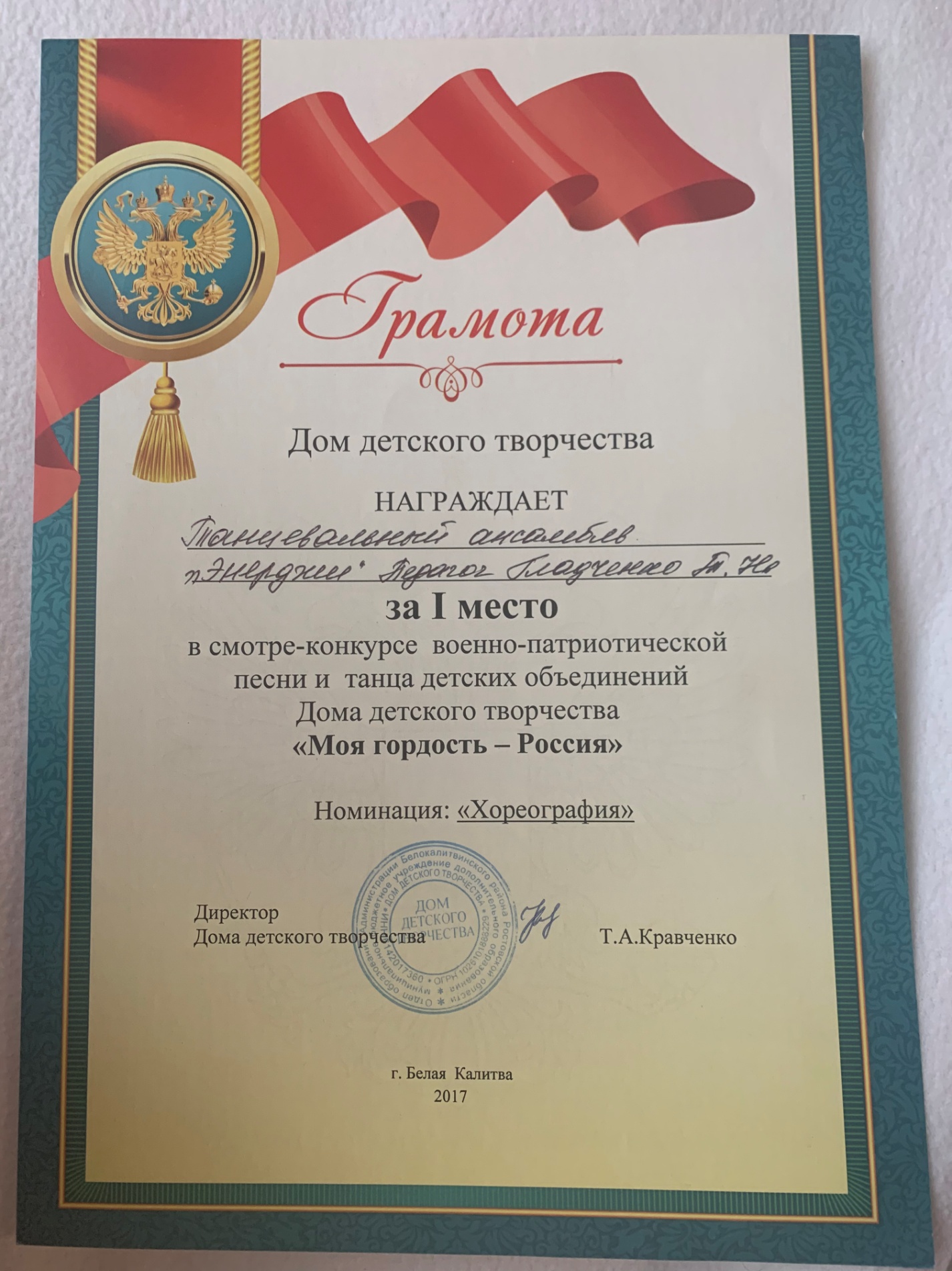 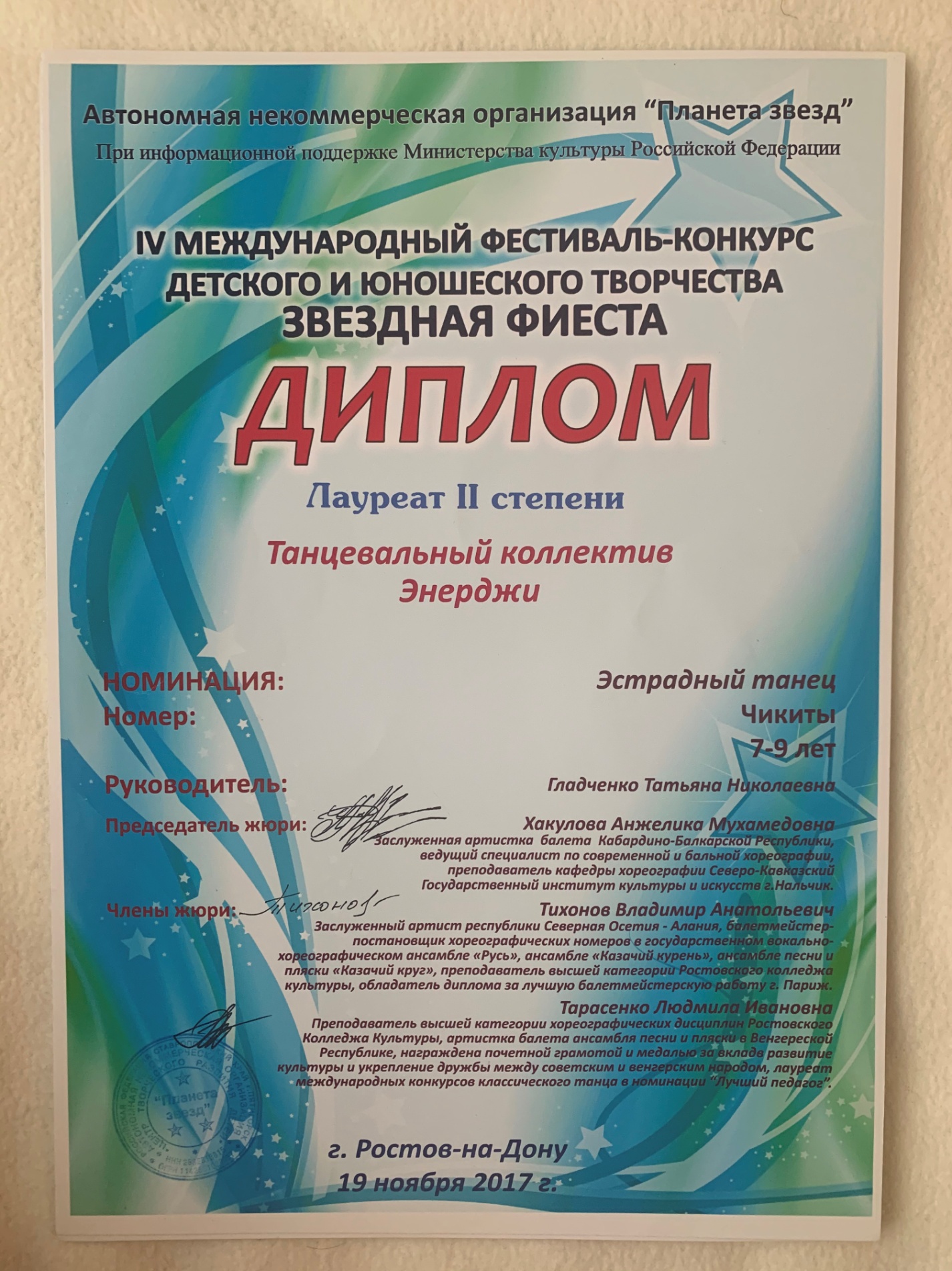 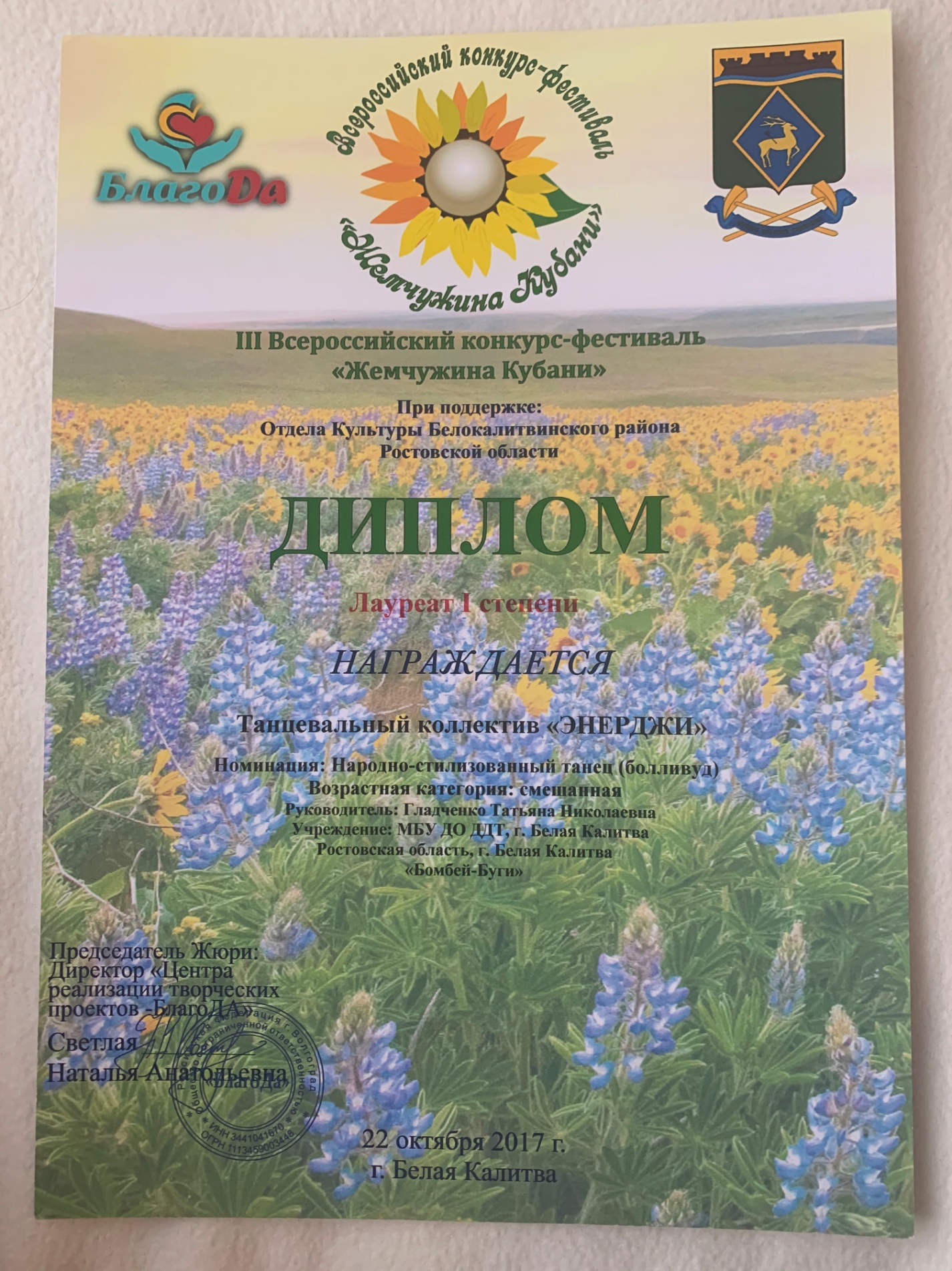 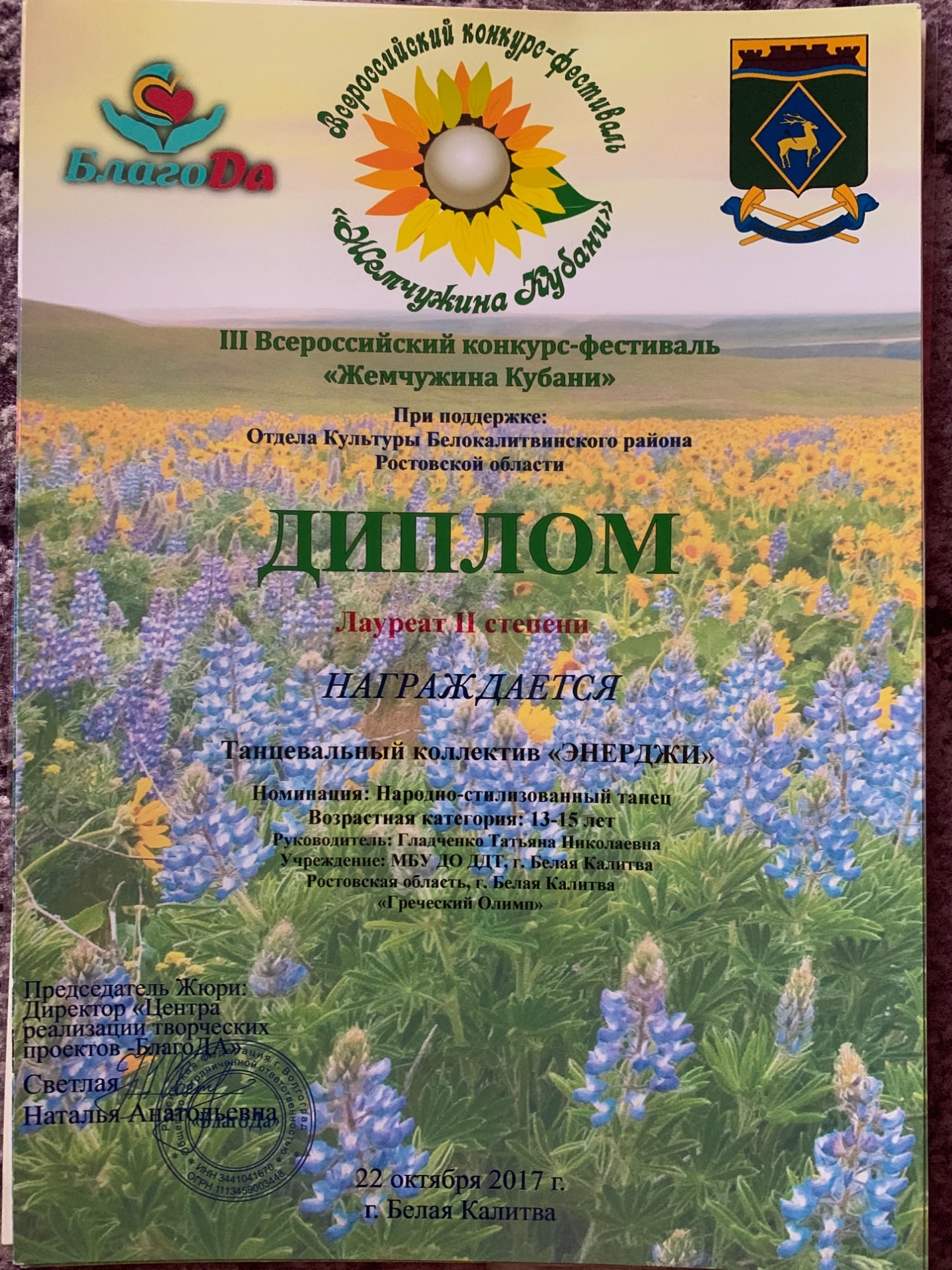 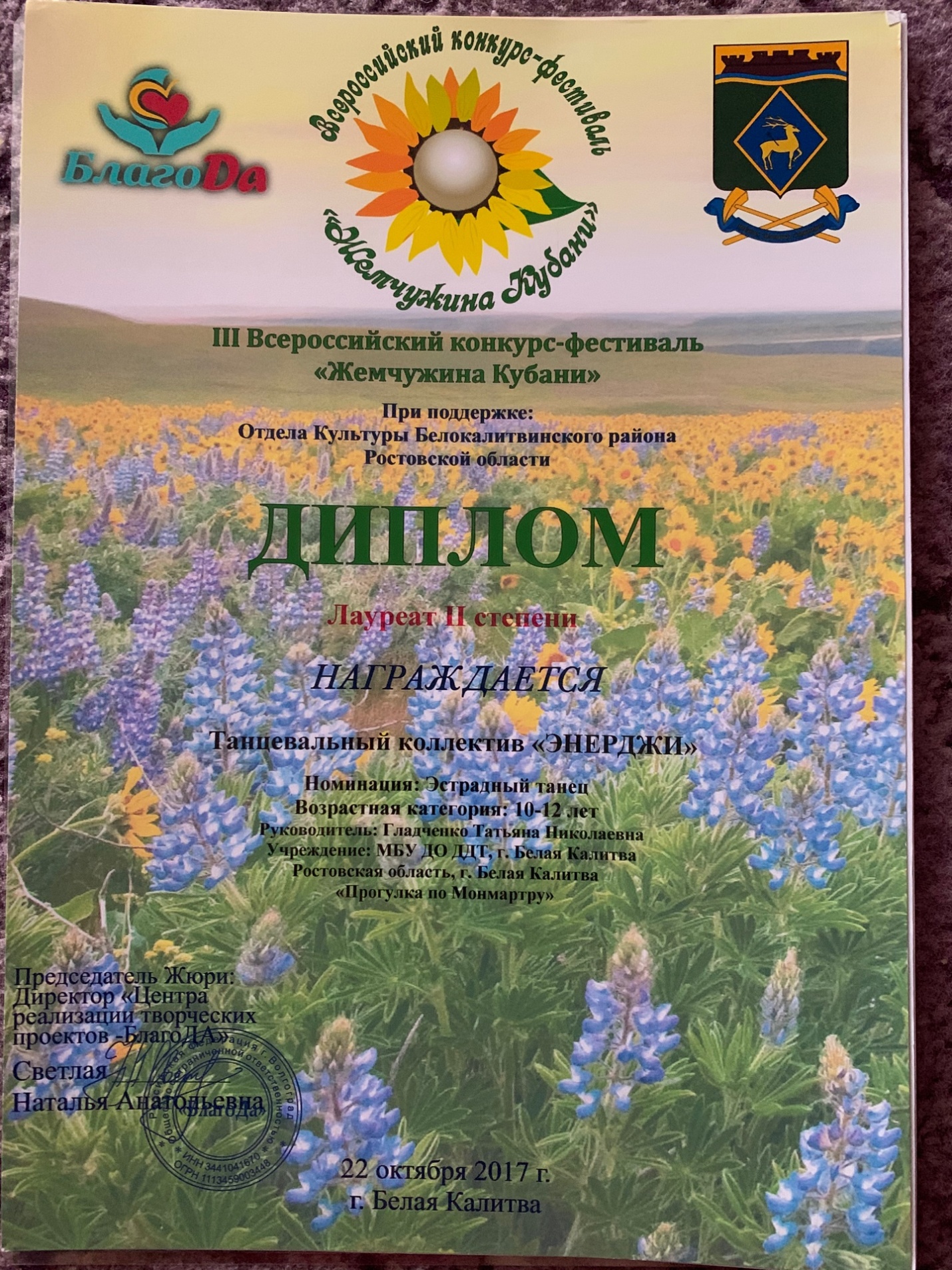 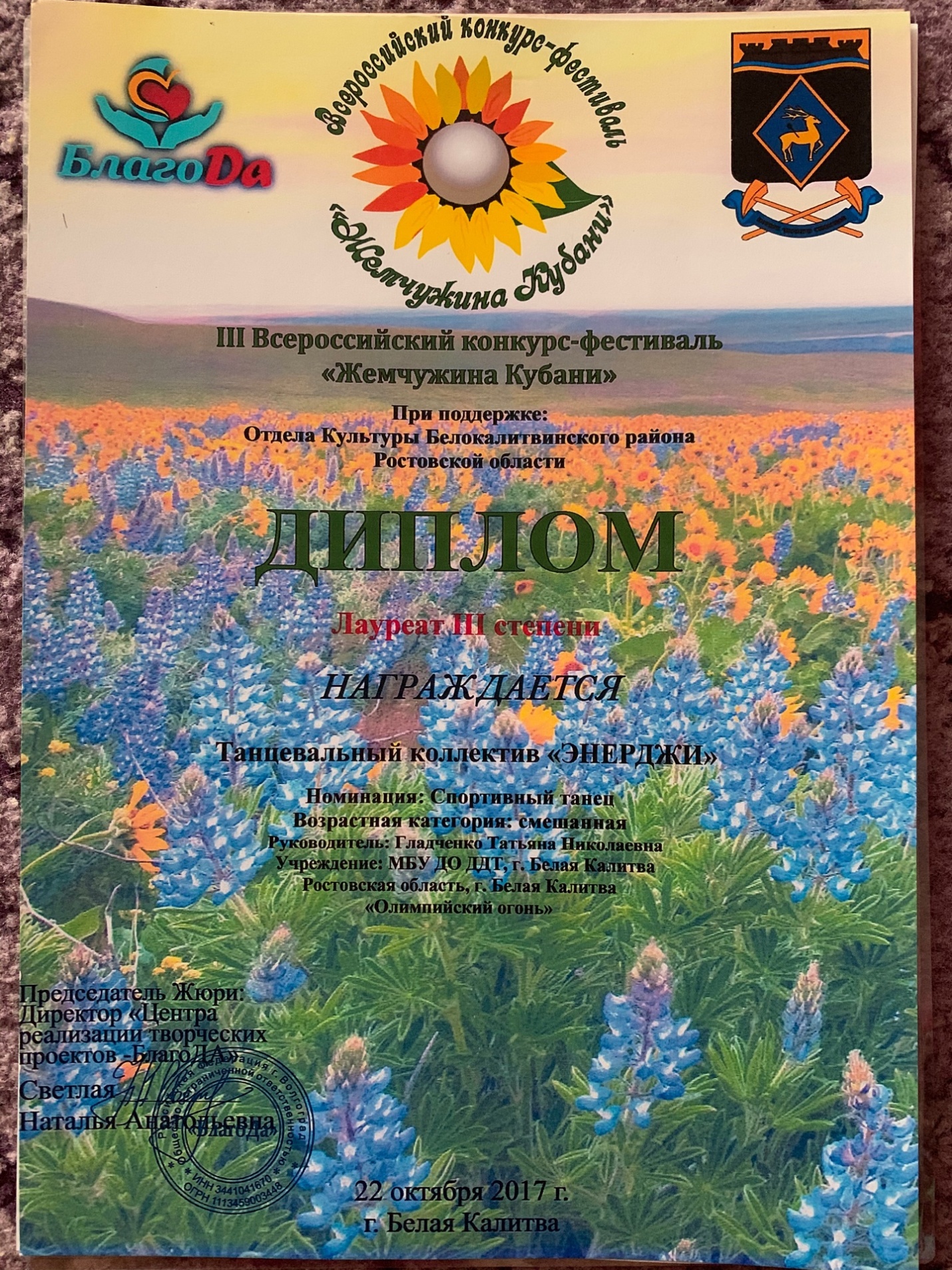 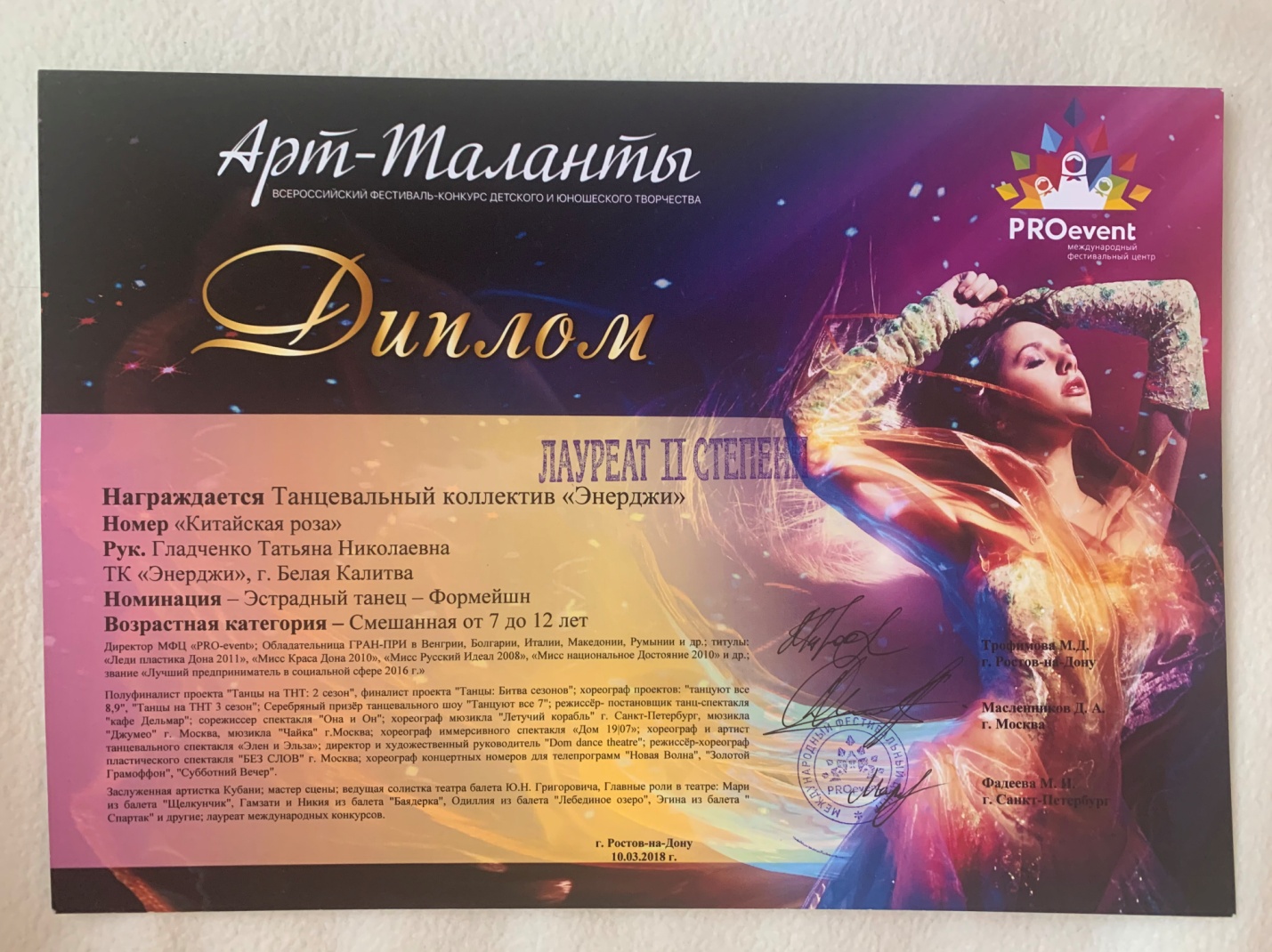 2018 -2019 учебный год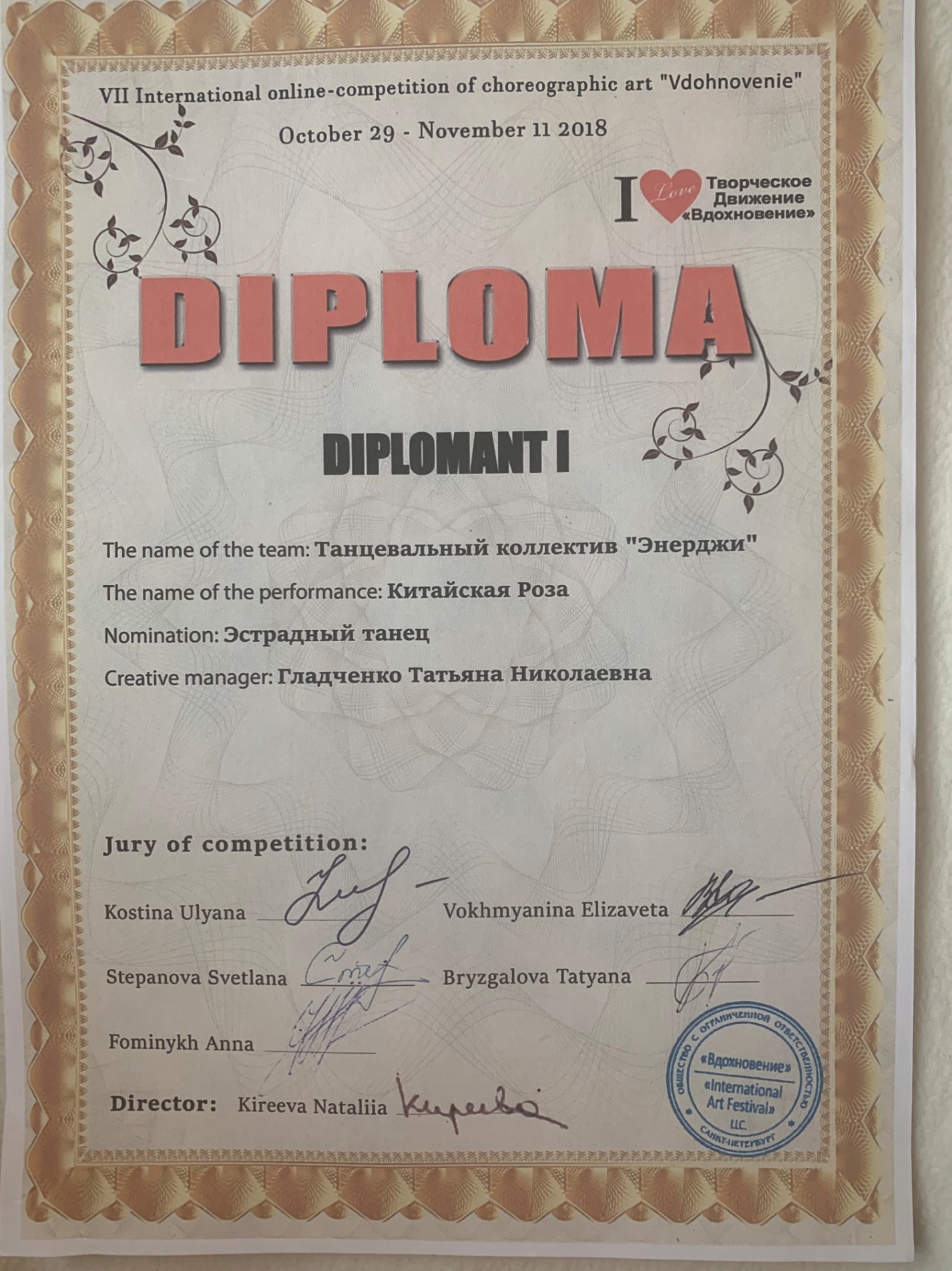 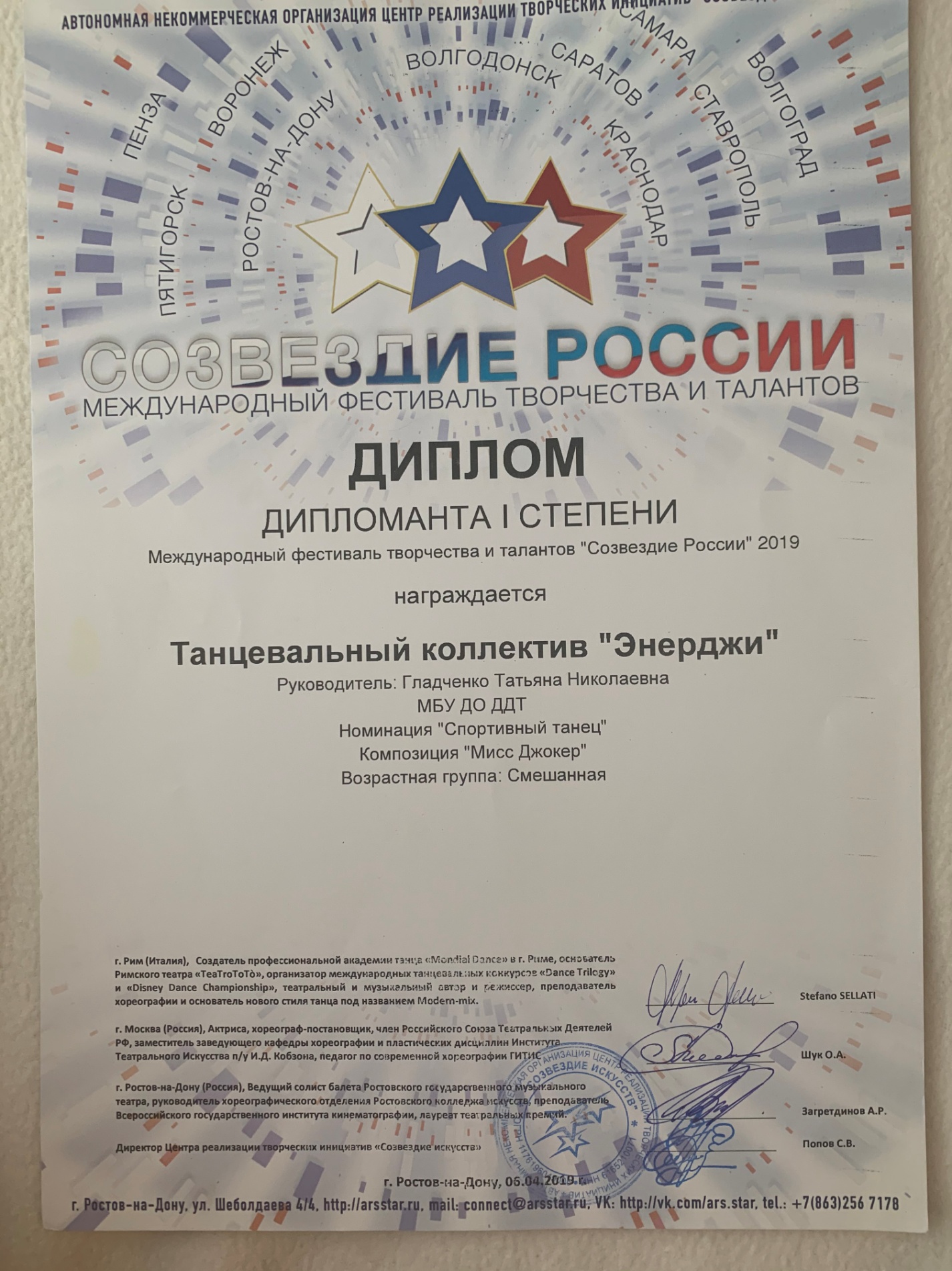 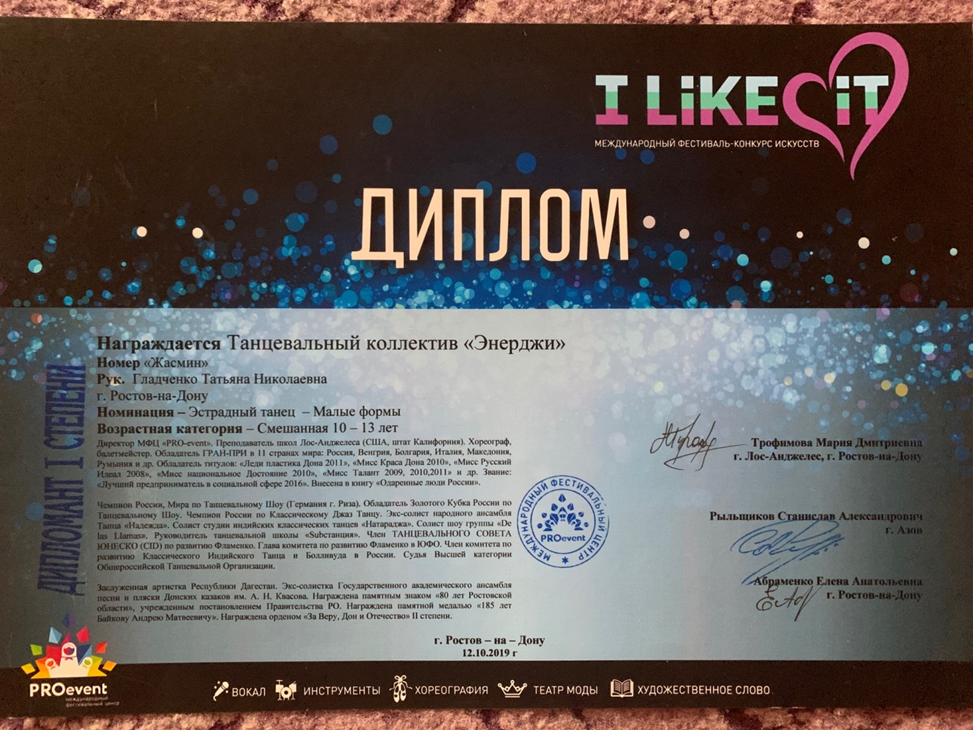 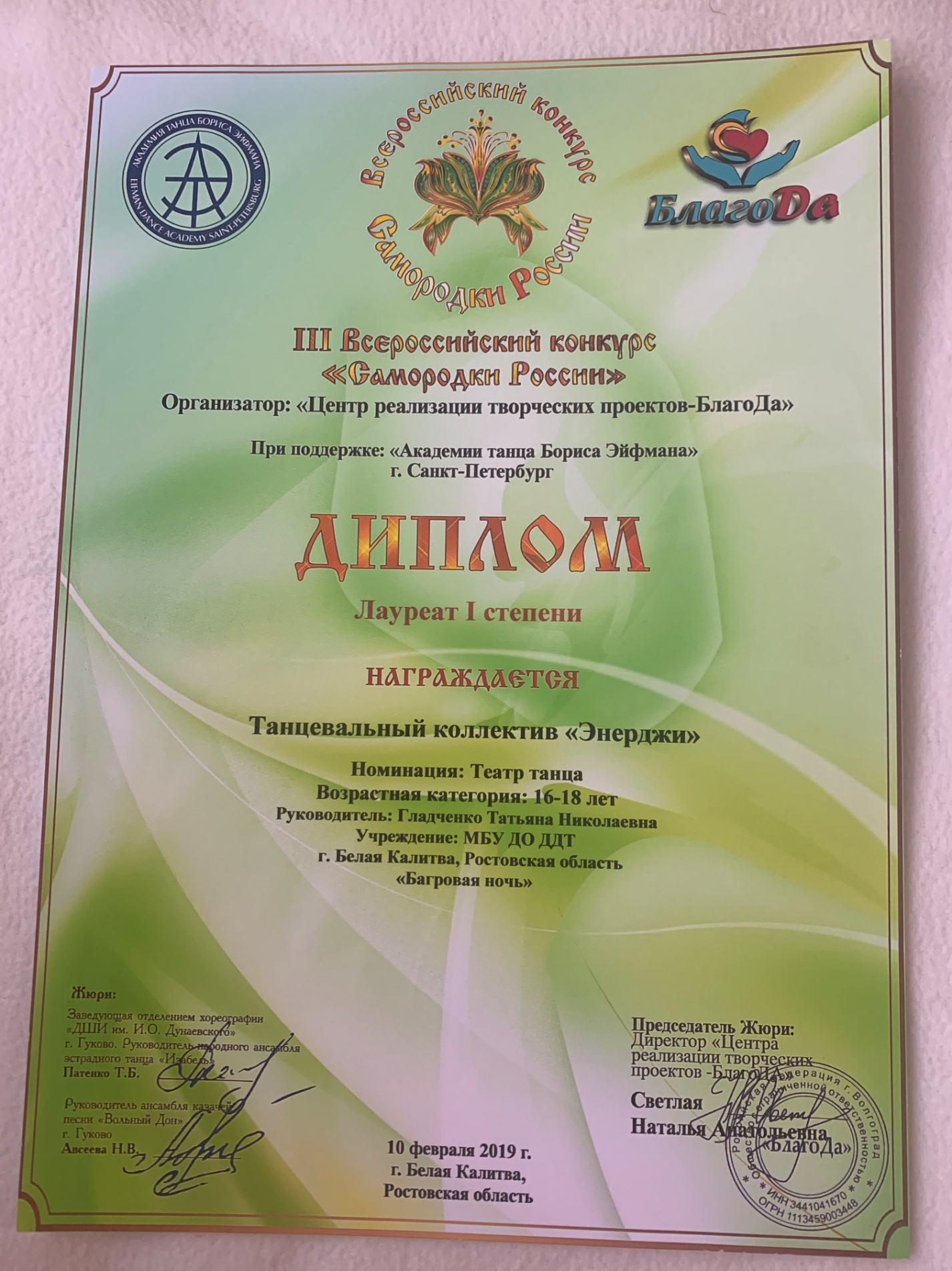 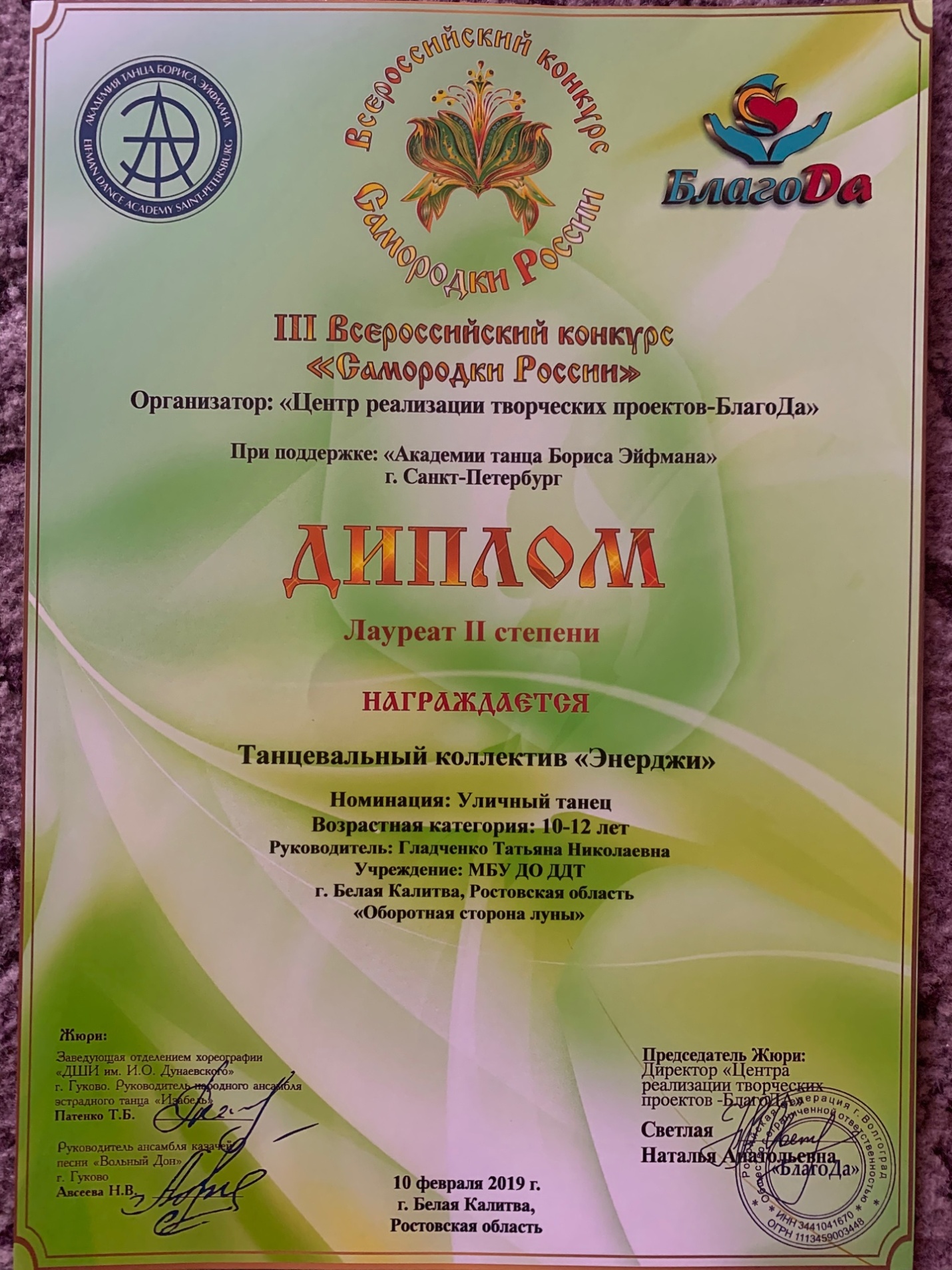 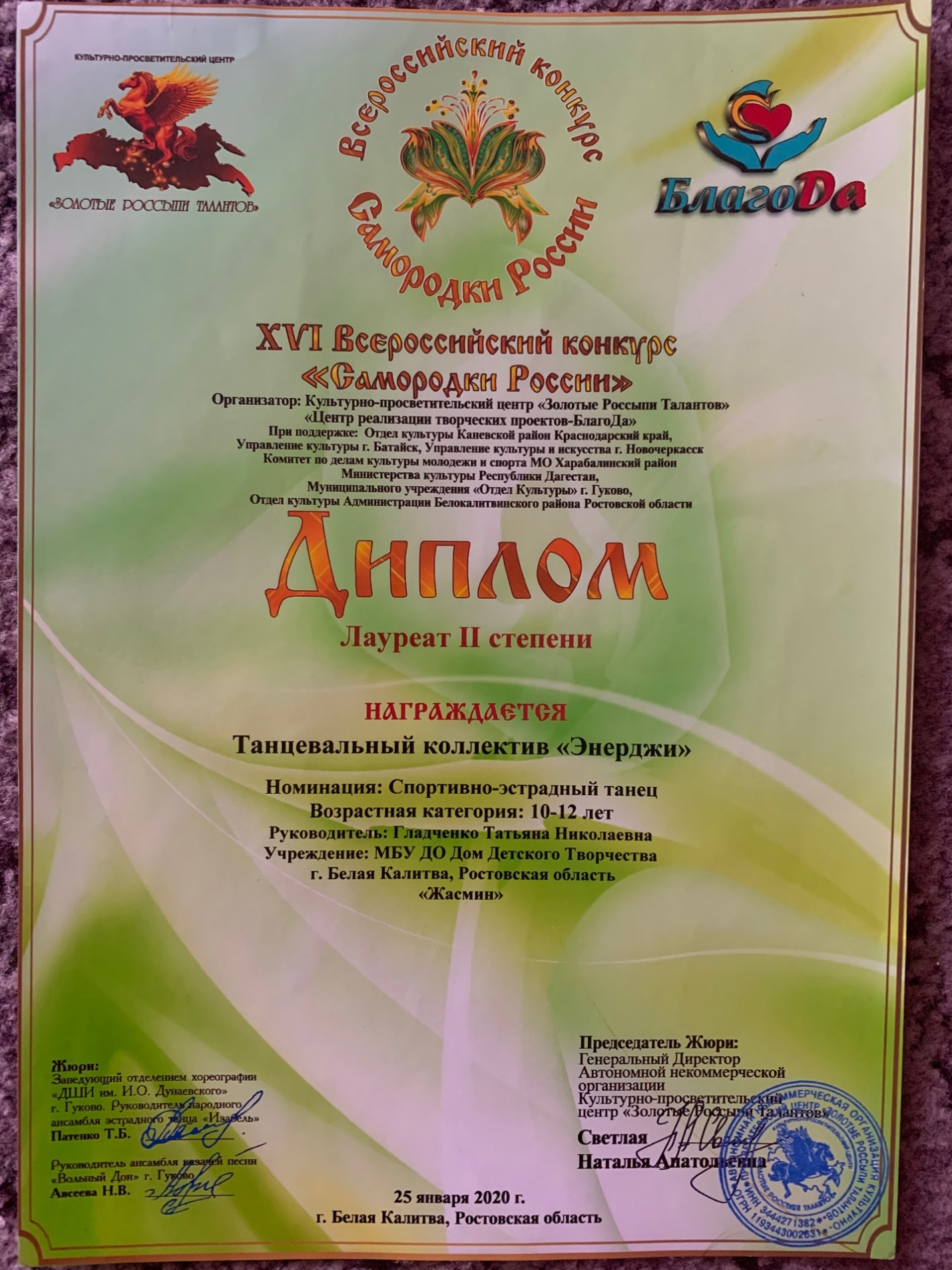 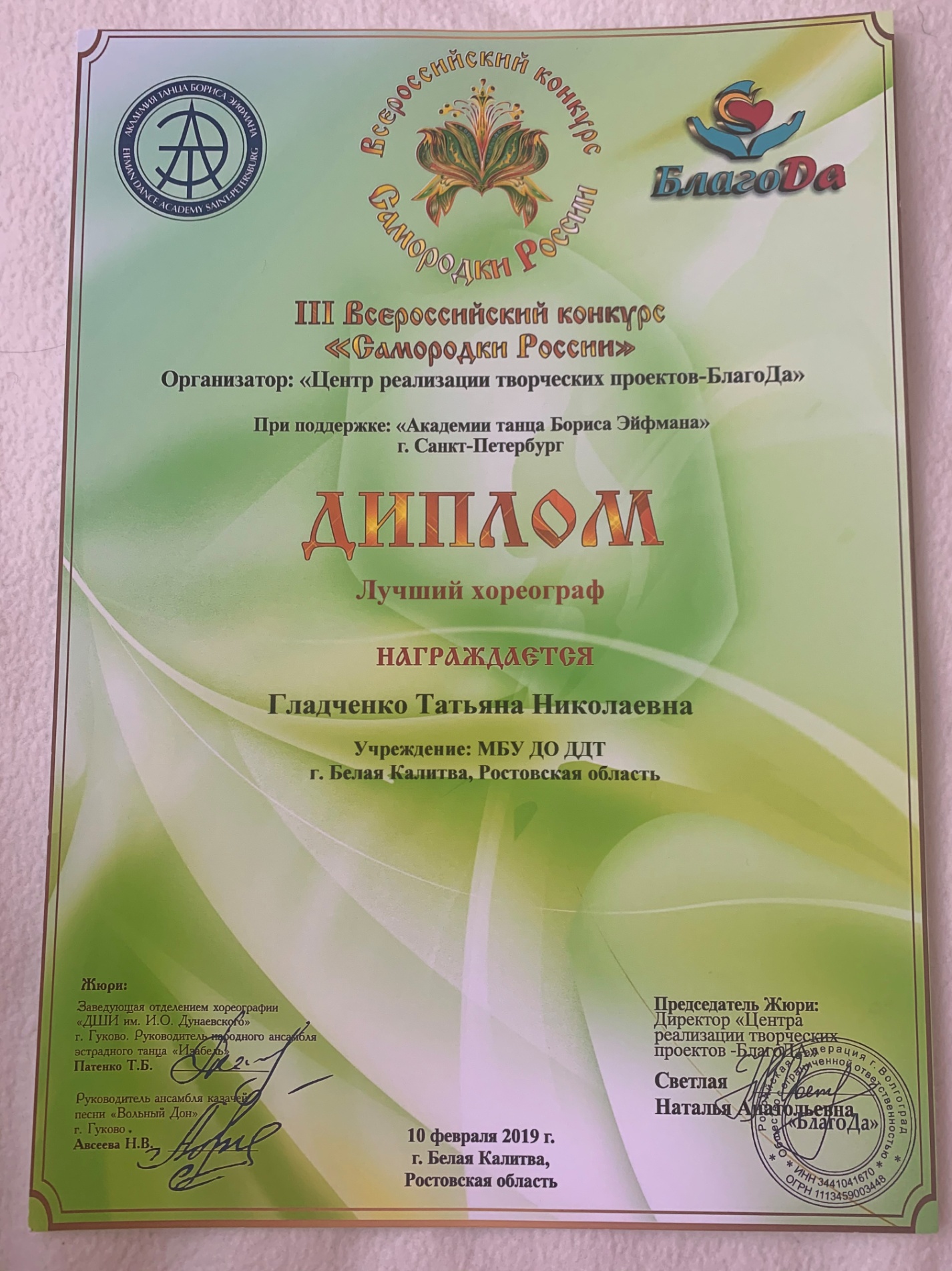 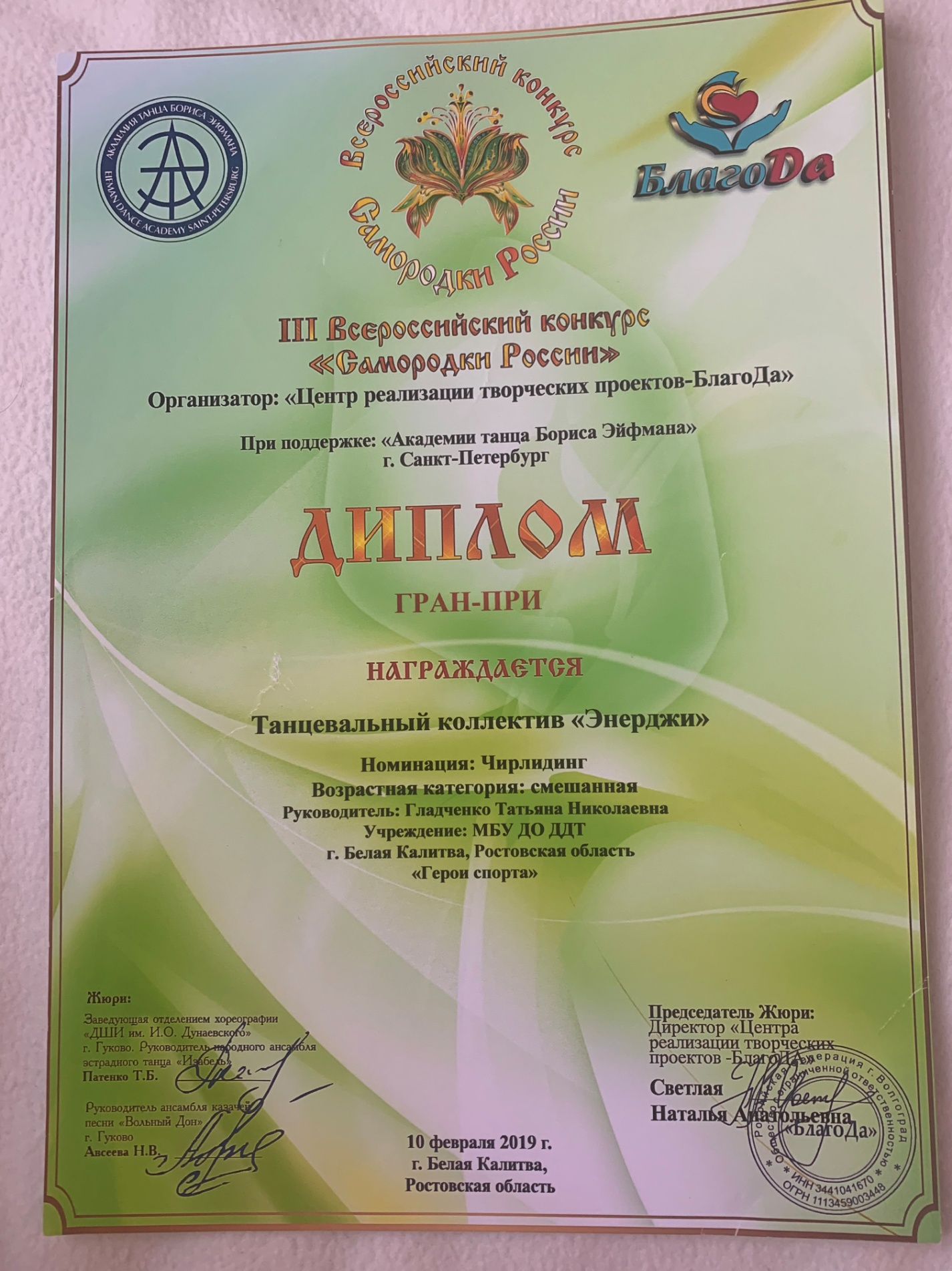 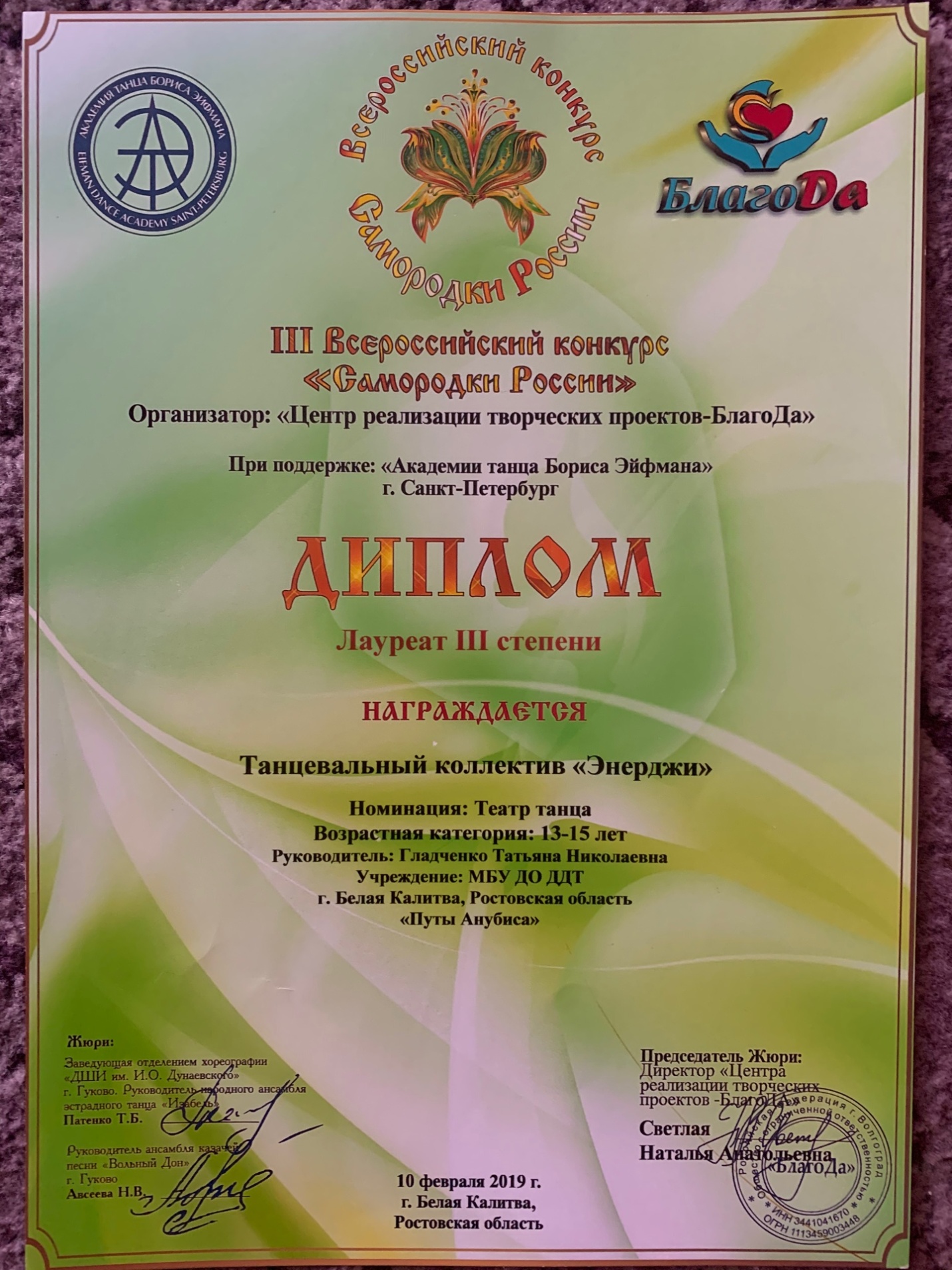 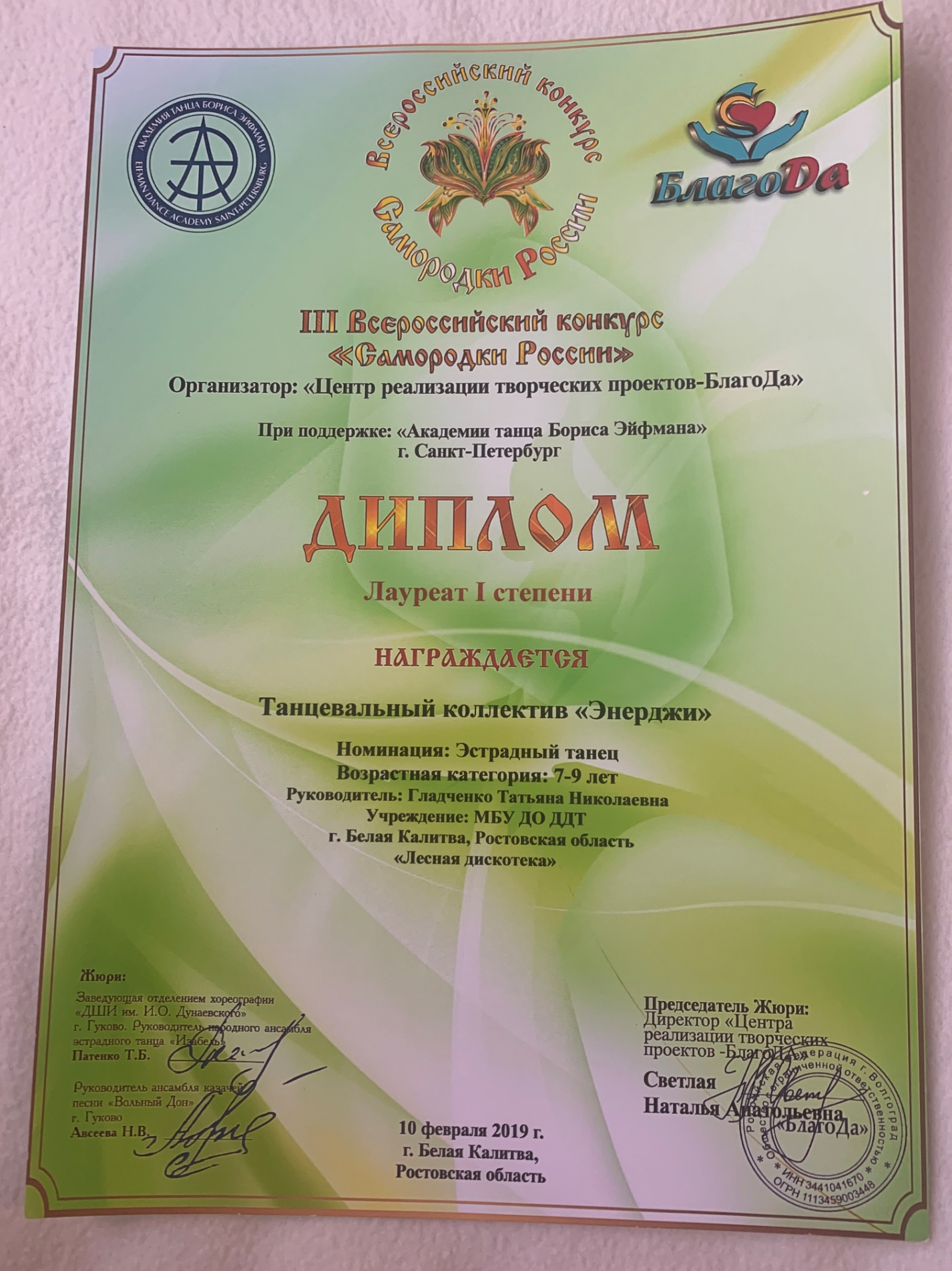 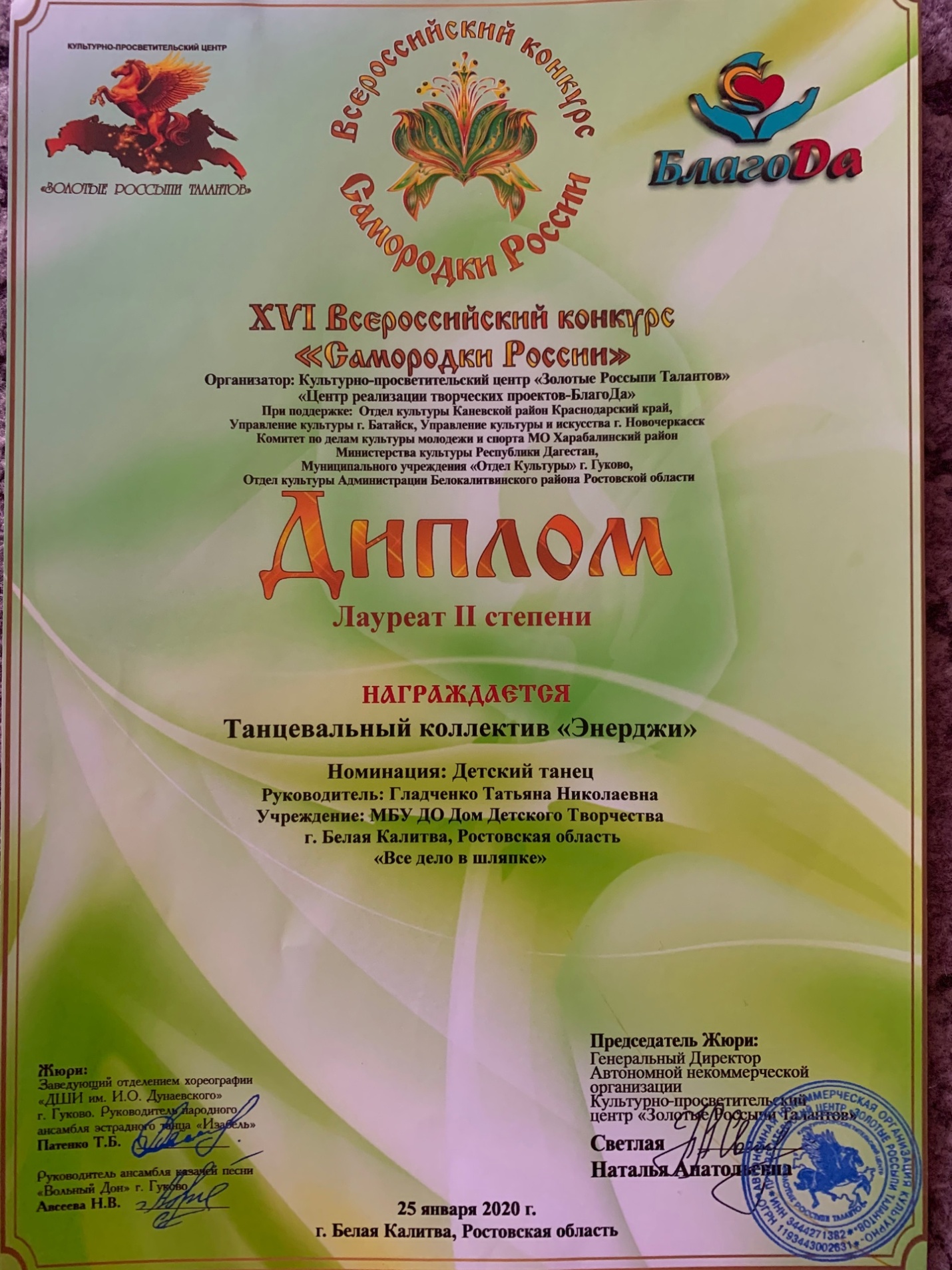 2019 - 2020 учебный год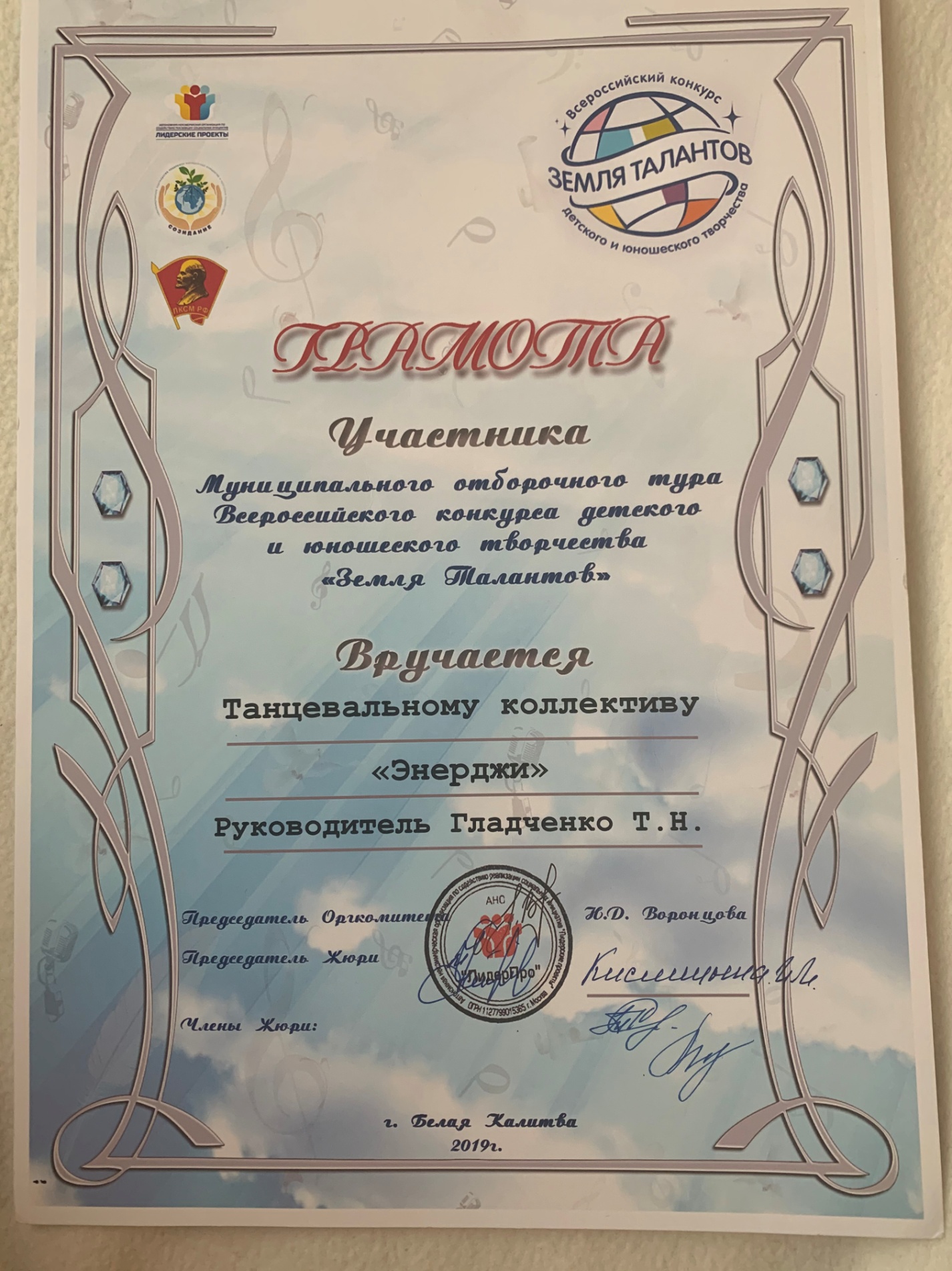 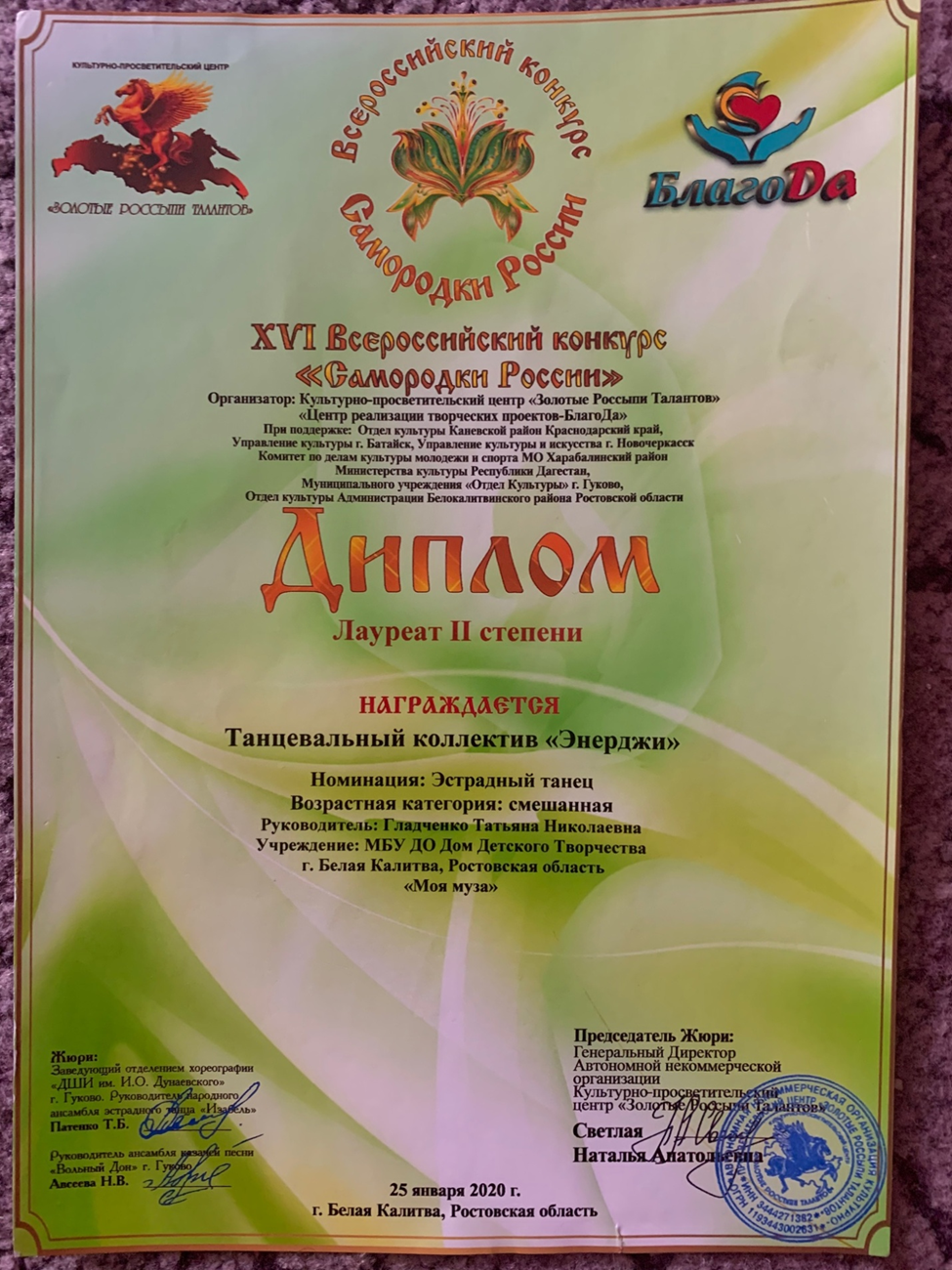 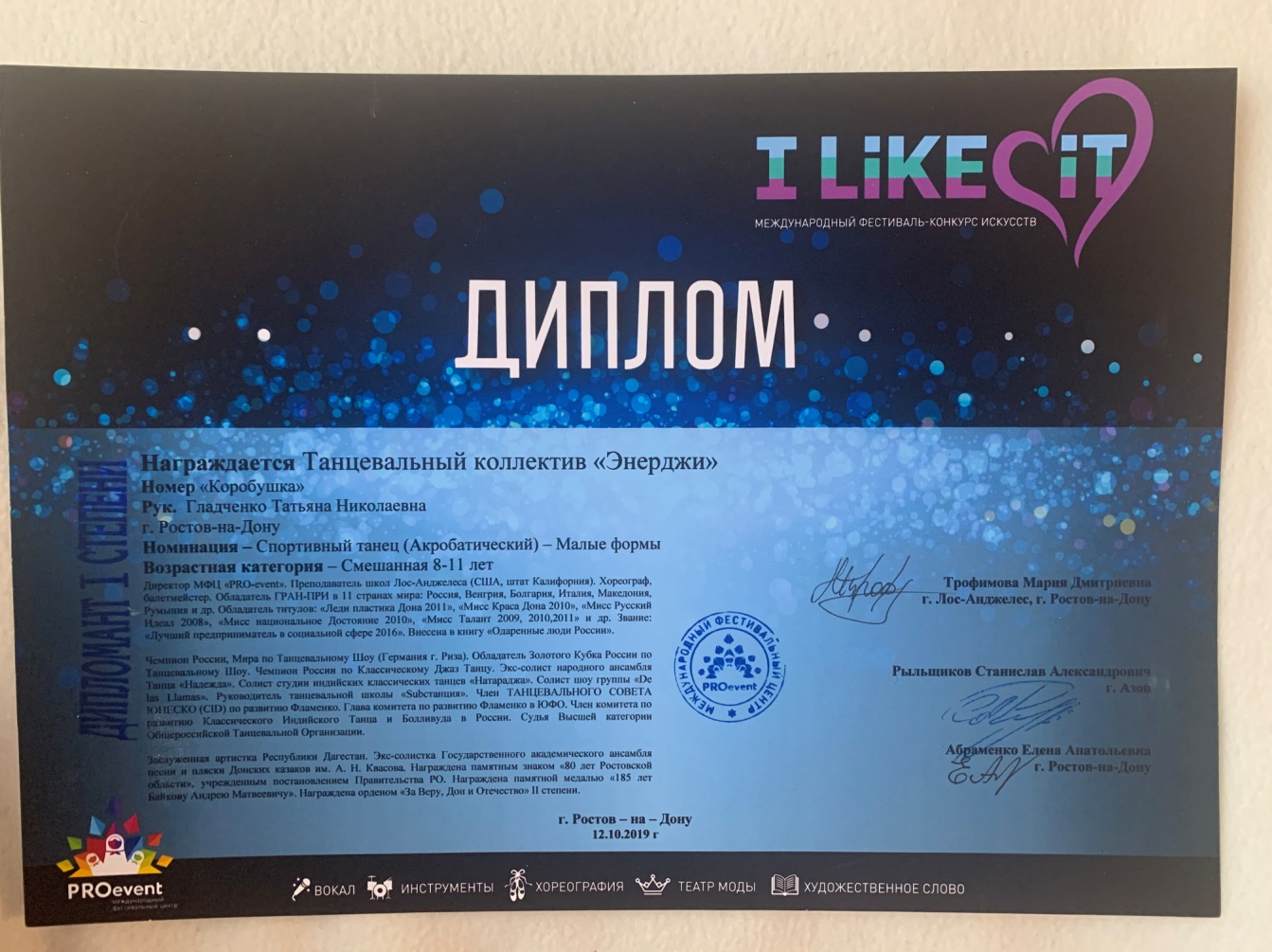 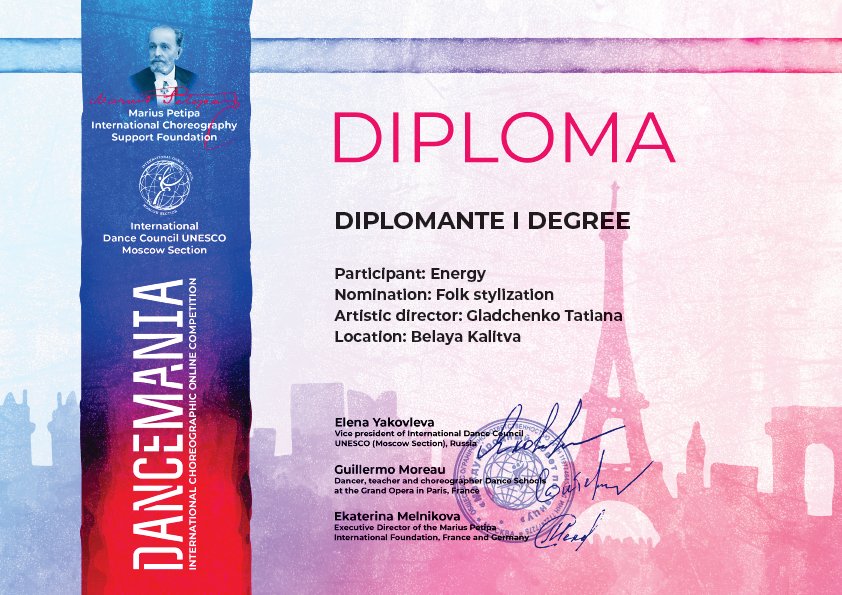 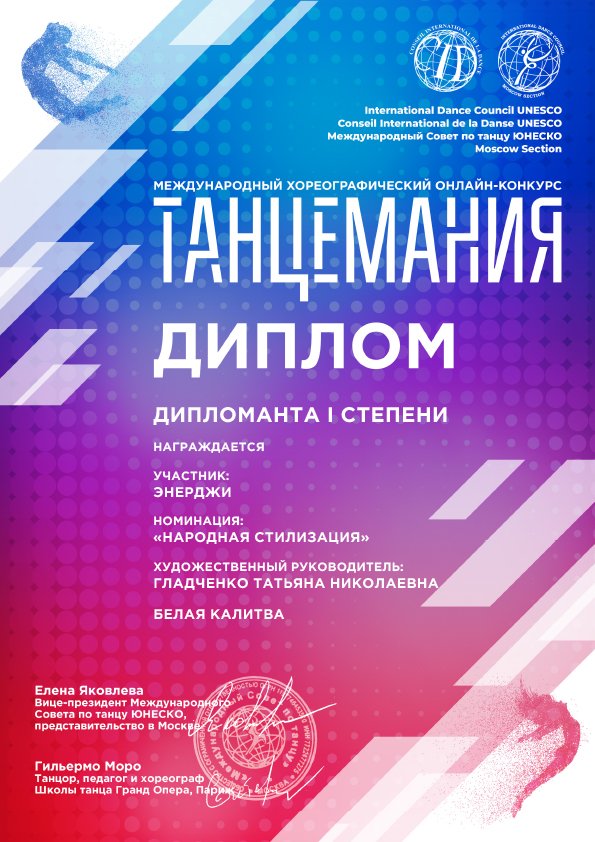 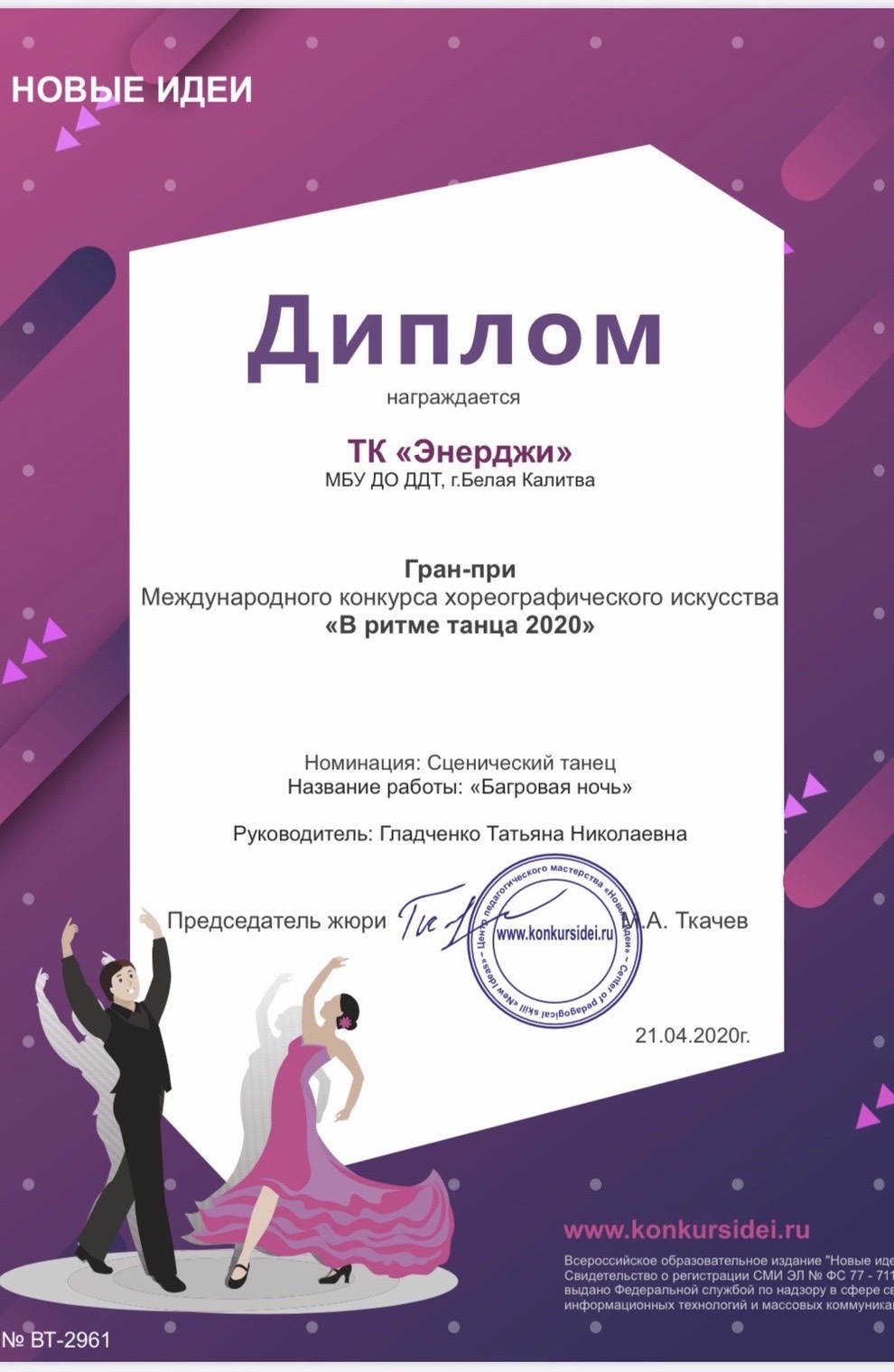 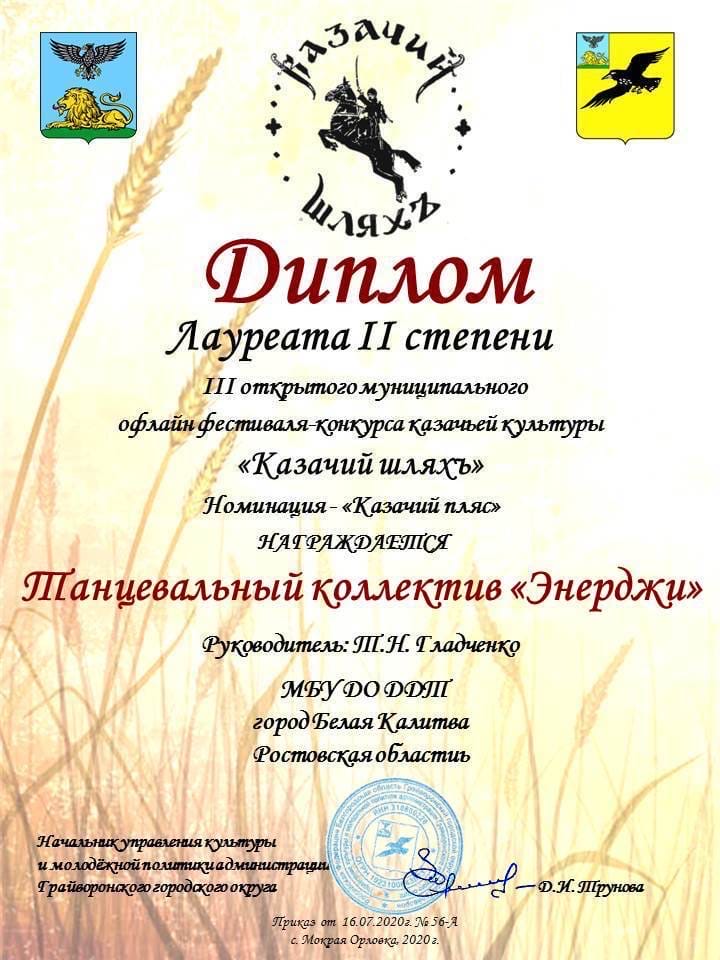 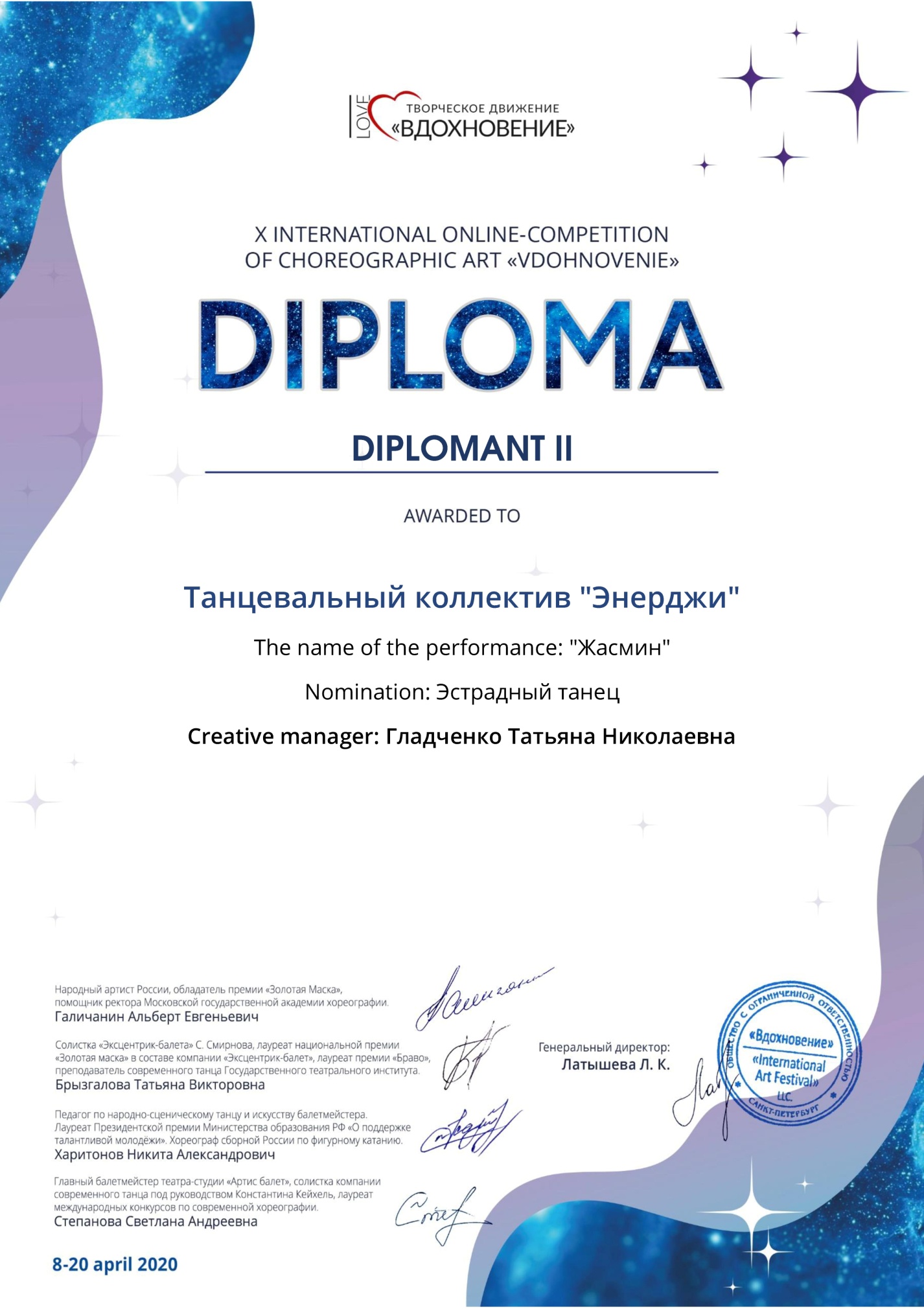 Учебный годКоличество часов по программе в годВыполнение программы (%)2017/201821692%2018/201921696%2019/202021698%МотивацияУчебный годУчебный годУчебный год2017/20182018/20192019/2020Познавательная40%46%48%Внешняя, социальная20%22%24%Коммуникативная48%63%72%Ориентация на содержание занятия27%42%53%Направленность на педагога53%64%74%Проведение досуга83%76%91%Наименование мероприятияУровень мероприятия2017-2018 учебный год2018-2019 учебный год2019-2020 учебный годНаименование мероприятияУровень мероприятияКол-во обуч-сяКол-во обуч. Кол-во обуч. IV Международный                                                                                                    фестиваль-конкурс«Звездная фиеста»Международный 17-70«III Всероссийский конкурс- фестиваль «Жемчужина Кубани 2017»Всероссийский 62-41III «Самородки России»Всероссийский Фестиваль-конкурсдетского и юношеского творчестваВсероссийский-82-«I like it-2019» IV Международный фестиваль-конкурс искусствМеждународный--18IX INTERNATIONAL  ONLINE-COMPETITION OF CHOREOGRAPHIC ART “VDOHNOVENIE” ОнлайнМеждународный--6«В ритме танца» Международный конкурс хореографического искусства. Орг: Ассоциация «Новые идеи» ОнлайнМеждународный--20«Вдохновение» X Международный конкурс для хореографических коллективов Онлайн                       Международный--20«Танцемания» Международный конкурс хореографического искусства (заочный этап) ОнлайнМеждународный--6«Самородки России» XVI Всероссийский Фестиваль-конкурс детского и юношеского творчестваВсероссийский--42Итого кол-во обучающихся 7982111Результат Наименование мероприятия Кол-во участ-ов;возрастКол-во наградКол-во наградКол-во наградРезультат Наименование мероприятия Кол-во участ-ов;возраст2017-2018учебный год2018-2019 учебный год2019-2020учебный годГран-при III «Самородки России»Всероссийский Фестиваль-конкурсдетского и юношеского творчества«В ритме танца» Международный конкурс хореографического искусства. Орг: Ассоциация «Новые идеи» Онлайн16 чел16-18 лет20 чел 10-16 лет14 чел 13-15 лет20 чел10-14 лет1111Лауреат:Лауреат:Лауреат:Лауреат:Лауреат:Лауреат:1 степени«III Всероссийский конкурс- фестиваль «Жемчужина Кубани 2017»III «Самородки России»Всероссийский Фестиваль-конкурсдетского и юношеского творчества «Самородки России» XVI Всероссийский Фестиваль-конкурс детского и юношеского творчества20 чел 13-15 лет 16 чел 7-9 лет16 чел 16-18 лет16 чел 16-18 лет(соло) Иванова Анастасия, 16 лет111112 степениIV Международный                                                                                                    фестиваль-конкурс«Звездная фиеста»;«III Всероссийский конкурс- фестиваль «Жемчужина Кубани 2017»IX INTERNATIONAL  ONLINE-COMPETITION OF CHOREOGRAPHIC ART “VDOHNOVENIE” Онлайн«Самородки России» XVI Всероссийский Фестиваль-конкурс детского и юношеского творчества17 чел7-12 лет   20 чел 13-15 лет6 чел 9-11 лет12 чел 7-9 лет9 чел 9-13 лет6 чел 10-12 лет1111 113 степени«III Всероссийский конкурс- фестиваль «Жемчужина Кубани 2017»20 чел  15-17 лет2Диплом:Диплом:Диплом:Диплом:Диплом:Диплом:1 степени«I like it-2019» IV Международный фестиваль-конкурс искусств«Танцемания» Международный конкурс хореографического искусства (заочный этап) Онлайн8 чел10-13 лет10 чел8-11 лет6 чел  9-11 лет1112 степени«Вдохновение» X Международный конкурс для хореографических коллективов Онлайн                       20 чел 12-14 лет1Диплом 1 место «III Всероссийский конкурс- фестиваль «Жемчужина Кубани 2017»«Самородки России» XVI Всероссийский Фестиваль-конкурс детского и юношеского творчества    22 чел   7-9 лет14 чел 12-14 лет11Итогонаград:6611Показатели2017-2018г.2018-2019г.2019-2020г.Любознательность4,34,54.6Любовь к Родине4,34,65,0Отношение к природе4,04,24,5Трудолюбие4,04,65,0Отношение к себе и к своему здоровью4,14,44,6Средний балл4,1(х)4,5(в)4,7(в)Численность детейУчебный годУчебный годУчебный годЧисленность детей2017/2018(кол-во обучающихся)2018/2019       (кол-во обучающихся)2019/2020(кол-во обучающихся)В начале учебного года404446В конце учебного года404446Сохранность контингента100%100%100%ПоказателиУчебный годУчебный годУчебный годПоказатели2017/20182018/20192019/2020Развитие коммуникативных компетенций20%24%28%Социальная активность и социальный рейтинг40%44%49%Творческое развитие личности48%56%67%Отсутствие выраженных личностных и межличностных проблем27%41%49%Учебный годНаименование творческой группы, объединенияПодтверждение 2017-2018В составе творческой группы по реализации областного инновационного проекта, реализуемого МБУ ДО ДДТ «Создание и апробация инновационных моделей воспитания и социализации обучающихся на основе положений новой Концепции развития дополнительного образования в Российской Федерации»Приказ № 269 от 01.12.2015«Об организации областной инновационной площадки в МБУ ДО ДДТ в 2015-2018 г.г.2018-2019В составе творческой группы по реализации областного инновационного проекта, реализуемого МБУ ДО ДДТ «Формирование российской гражданской идентичности как нравственно-правовой основы успешной социализации обучающихся».Приказ № 318 от 12.12.2018 «Об организации областной инновационной площадки в МБУ ДО Доме детского творчества в 2018-2021 учебном году»2019-2020В составе творческой группы по реализации областного инновационного проекта, реализуемого МБУ ДО ДДТ «Формирование российской гражданской идентичности как нравственно-правовой основы успешной социализации обучающихся».Приказ № 318 от 12.12.2018 «Об организации областной инновационной площадки в МБУ ДО Доме детского творчества в 2018-2021 учебном году»ГодТема выступленияПодтверждение2017-2018Танец как форма коммуникации(из опыта работы с обучающимися детского объединения «Энерджи»)Протокол №2 от 12.10.2017заседания методического объединения 2018-2019Использование информационно-коммуникационных технологий в деятельности детского объединения «Энерджи» (из опыта работы с обучающимися и родителями) Протокол №5 от 18.04.2019 заседания педагогического совета 2019-2020Формирование патриотических качеств личности обучающихся средствами танцевального искусства(из опыта работы с обучающимися детского объединения «Энерджи»)Протокол №3 от 23.01.2020заседания методического объединения ГодТема методической разработкиПодтверждение2017-2018Мастер-класс:«Организация и проведение танцевального флэшмоба»https://ddt.bkobr.ru/index.php/metodicheskaya-rabota/metodicheskie-razrabotki/1029-metodicheskaya-razrabotka-master-klassa-d-o-enerdzhi-tema-organizatsiya-i-provedenie-tantsevalnogo-fleshmoba2017-2018Сценарий концерта «Танцевальная кухня» https://ddt.bkobr.ru/index.php/metodicheskaya-rabota/metodicheskie-razrabotki/1826-stsenarij-yubilejnogo-kontserta-enerdzhi-tantsevalnaya-kukhnya2017-2018Сценарий концерта«Легенды и мифы голубой планеты»https://ddt.bkobr.ru/index.php/metodicheskaya-rabota/metodicheskie-razrabotki/1824-stsenarij-kontserta-mify-i-legendy-goluboj-planety2018-2019Сценарий концерта«Нет, весь я не умру!»-Пушкин https://ddt.bkobr.ru/index.php/metodicheskaya-rabota/metodicheskie-razrabotki/1825-stsenarij-kontserta-tk-enerdzhi-posvyashchennomu-220-letiyu-so-dnya-rozhdeniya-a-s-pushkina-net-ves-ya-ne-umru2019-2020Мастер-класс:«Постановка и разучивание Русского народного танца с использованием игры с платочком»https://ddt.bkobr.ru/index.php/metodicheskaya-rabota/metodicheskie-razrabotki/1823-metodicheskaya-razrabotka-master-klass-tema-postanovka-i-razuchivanie-russkogo-narodnogo-tantsa-s-ispolzovaniem-igry-s-platochkomУчебный годНаименование мероприятияПодтверждение2017-2018Концерт «Танцевальная кухня» https://www.youtube.com/watch?v=-JWQpuOcKtM2017-2018Концерт «Легенды и мифы голубой планеты»https://ddt.bkobr.ru/index.php/deyatelnost/konkurs-serdtse-otdayu-detyam2018-2019Концерт «СтрАшно запутанная история»https://ddt.bkobr.ru/index.php/deyatelnost/konkurs-serdtse-otdayu-detyam2018-2019Концерт «Нет, весь я не умру!» -Пушкинhttps://www.youtube.com/watch?v=K9HIV2GnOhg2019-2020Концерт “Men’s World” («Мир Человека»)https://ddt.bkobr.ru/index.php/deyatelnost/konkurs-serdtse-otdayu-detyam